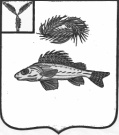 СОВЕТМУНИЦИПАЛЬНОГО ОБРАЗОВАНИЯ ГОРОД ЕРШОВЕРШОВСКОГО МУНИЦИПАЛЬНОГО РАЙОНАСАРАТОВСКОЙ ОБЛАСТИ(ЧЕТВЕРТОГО СОЗЫВА)РЕШЕНИЕот  28 августа  2023 года № 74-441О     вынесении     на    публичные    слушанияпроекта Устава муниципального  образованиягород   Ершов   Ершовского  муниципальногорайона    Саратовской    области       На основании статей 28 и 44 Федерального закона от 6 октября 2003 года №131-ФЗ «Об общих принципах организации местного самоуправления в Российской Федерации», Устава муниципального образования город  Ершов Ершовского муниципального района Саратовской области, Положения о публичных слушаниях в муниципальном образовании город  Ершов, Совет  муниципального образования  город  Ершов  РЕШИЛ:       1. Вынести на публичные слушания с участием граждан, проживающих на территории муниципального образования город Ершов Ершовского муниципального района Саратовской области, проект Устава муниципального образования город Ершов Ершовского  муниципального района Саратовской области согласно Приложению.                     Инициатором проведения публичных слушаний является Совет  муниципального образования город Ершов.       2. Назначить организатором публичных слушаний комиссию в составе трех членов комиссии:           - председателя комиссии – Нархова Алексея Николаевича;           - секретаря комиссии – Голиковой Людмилы Михайловны;           - члена комиссии – Федоровой Галины Викторовны       3. Граждане, проживающие на территории муниципального образования город Ершов Ершовского муниципального района Саратовской области, обладающие избирательным правом, вправе участвовать в публичных слушаниях в целях обсуждения проекта Устава муниципального образования город Ершов Ершовского муниципального района Саратовской области посредством подачи организатору публичных слушаний замечаний и предложений в письменной и (или) устной форме.         4. Замечания и предложения в письменной форме граждане вправе представить организатору публичных слушаний в срок со дня опубликования настоящего решения и до 13 сентября 2023 года по рабочим дням с 8.00 до 17.00 по адресу: г. Ершов,ул. Интернациональная, д.9, каб. 25 или по адресу электронной почты: sovet-ershov@mail.ru.        5. Замечания и предложения в письменной и (или) устной форме граждане вправе представить председательствующему на публичных слушаниях в день проведения публичных слушаний до окончания публичных слушаний по месту проведения публичных слушаний. При проведении публичных слушаний все участники публичных слушаний вправе, кроме того, высказать свое мнение о проекте Устава муниципального образования город Ершов Ершовского муниципального района Саратовской области  и о замечаниях и предложениях по указанному проекту, задать вопросы разработчику проекта.    	Все замечания и предложения, представленные в установленный срок, подлежат внесению в протокол публичных слушаний.        6. Провести публичные слушания 18 сентября 2023 года в 10.00 в зале заседаний Совета  муниципального образования город Ершов по адресу:       г.  Ершов,  ул. Интернациональная  дом 9.        7. Настоящее решение подлежит официальному опубликованию не позднее 10 дней со дня его принятия одновременно с проектом Устава муниципального образования город Ершов Ершовского муниципального района Саратовской области и размещению на официальном сайте Совета муниципального образования  город  Ершов.8. Настоящее решение вступает в силу со дня официального   опубликования.Глава муниципального образования                                                    А.А. Тихов                                                                                                    Приложение                                                                                                    к решению Совета МО г. Ершов                                                                                                    от 28.08.2023 года № 74-441ПРОЕКТУСТАВМУНИЦИПАЛЬНОГО ОБРАЗОВАНИЯ ГОРОД ЕРШОВЕРШОВСКОГО МУНИЦИПАЛЬНОГО РАЙОНАСАРАТОВСКОЙ ОБЛАСТИГЛАВА I. ОБЩИЕ ПОЛОЖЕНИЯ    Статья 1. Правовой статус муниципального образования     1. Муниципальное образование город Ершов является муниципальным образованием со статусом городского поселения и входит в состав Ершовского муниципального района.     2. Статус и границы территории поселения установлены Законом Саратовской области от 27 декабря 2004 года № 82-ЗСО «О муниципальных образованиях, входящих в состав Ершовского муниципального района».          3. Официальное наименование – муниципальное образование город Ершов Ершовского муниципального района Саратовской области. Сокращенная форма наименования – муниципальное образование город  Ершов (далее по тексту - муниципальное образование).     4. Административным центром  муниципального образования является город Ершов.      5. В состав муниципального образования город Ершов в соответствии с Законом Саратовской области, указанным в части 2настоящей статьи, входят следующие населенные пункты:город Ершов;поселок Полуденный;поселок Прудовой;поселок Тулайково;поселок Учебный.    Статья 2. Официальные символы городского поселения и порядок их использования     1.Официальным символом  городского поселения, отражающим исторические, культурные и местные традиции и особенности является герб городского поселения.      2. Описание и порядок официального использования  символов городского поселения устанавливается решением  Совета муниципального образования город Ершов.    Статья 3. Вопросы местного значения  муниципального образования    1. К вопросам местного значения  муниципального образования относятся:     1) составление и рассмотрение проекта бюджета поселения, утверждение и исполнение бюджета поселения, осуществление контроля за его исполнением, составление и утверждение отчета об исполнении бюджета муниципального образования;    2) установление, изменение и отмена местных налогов и сборов муниципального образования;   3) владение, пользование и распоряжение имуществом, находящимся в муниципальной собственности муниципального образования;   4) организация в границах поселения электро-, тепло-, газо- и водоснабжения населения, водоотведения, снабжения населения топливом в пределах полномочий, установленных законодательством Российской Федерации;   4.1) осуществление муниципального контроля за исполнением единой теплоснабжающей организацией обязательств по строительству, реконструкции и (или) модернизации объектов теплоснабжения;    5) дорожная деятельность в отношении автомобильных дорог местного значения в границах населенных пунктов муниципального образования и обеспечение безопасности дорожного движения на них, включая создание и обеспечение функционирования парковок (парковочных мест), осуществление муниципального контроля на автомобильном транспорте, городском наземном электрическом транспорте и в дорожном хозяйстве в границах населенных пунктов поселения, организация дорожного движения, а также осуществление иных полномочий в области использования  автомобильных дорог и осуществления дорожной деятельности в соответствии с законодательством Российской Федерации;    6) обеспечение проживающих в поселении и нуждающихся  в жилых помещениях  малоимущих граждан жилыми помещениями, организация строительства и содержания  муниципального жилищного фонда, создание условий для жилищного строительства, осуществление муниципального жилищного контроля, а также иных полномочий органов местного самоуправления  в соответствии с жилищным законодательством;     7) создание условий для предоставления транспортных услуг населению в организации транспортного обслуживания населения в границах муниципального образования;    8) участие в профилактике терроризма и экстремизма, а также в минимизации и (или) ликвидации последствий проявлений терроризма и экстремизма в границах  муниципального образования;    9) создание условий для реализации мер, направленных на укрепление межнационального и межконфессионального согласия, сохранение и развитие языков и культуры народов Российской Федерации, проживающих на территории поселения, социальную и культурную адаптацию мигрантов, профилактику межнациональных (межэтнических) конфликтов;    10) участие в предупреждении и ликвидации последствий чрезвычайных ситуаций в границах муниципального образования;    11) обеспечение первичных мер пожарной безопасности в границах населенных пунктов муниципального образования;   12) создание условий для обеспечения жителей поселения услугами связи, общественного питания, торговли и бытового обслуживания;    13) организация библиотечного обслуживания населения, комплектование и обеспечение сохранности библиотечных фондов библиотек муниципального образования;    14) создание условий для организации досуга и обеспечения жителей муниципального образования услугами организаций культуры;    15) сохранение, использование и популяризация объектов культурного наследия (памятников истории и культуры), находящихся в собственности поселения, охрана объектов культурного наследия (памятников истории и культуры), местного (муниципального) значения, расположенных на территории муниципального образования;     16) создание условий для развития местного традиционного народного  художественного творчества, участие в сохранении, возрождении и развитии народных художественных промыслов в поселении;    17) обеспечение условий для развития территории поселения физической культуры, школьного спорта и массового спорта, организация проведения официальных физкультурно-оздоровительных и спортивных мероприятий  муниципального образования;     18) создание условий для массового отдыха жителей поселения и организация обустройства мест массового отдыха населения, включая  обеспечение свободного доступа граждан  к водным объектам общего пользования и их береговым полосам;   19) формирование архивных фондов поселения;     20) участие в организации деятельности по накоплению (в том числе раздельному накоплению) и транспортированию твердых коммунальных отходов;   21) утверждение правил благоустройства территории поселения, осуществление муниципального контроля в сфере благоустройства, предметом которого является соблюдение правил благоустройства территории поселения, требований к обеспечению доступности для инвалидов объектов социальной, инженерной и транспортной инфраструктур и предоставляемых услуг, организация благоустройства территории поселения в соответствии с указанными правилами, а также организация использования, охраны, защиты, воспроизводства городских лесов, лесов особо охраняемых природных территорий, расположенных в границах населенных пунктов поселения;   22) утверждение генеральных планов поселения, правил землепользования и застройки, утверждение подготовленной на основе генеральных планов поселения документации по планировке территории, выдача градостроительного плана земельного участка, расположенного в границах поселения, выдача разрешений на строительство (за исключением случаев, предусмотренных Градостроительным кодексом Российской Федерации, иными федеральными законами), разрешений на ввод объектов в эксплуатацию при осуществлении строительства, реконструкции объектов капитального строительства, расположенных на территории поселения, утверждение местных нормативов градостроительного проектирования поселений, резервирование земель и изъятие земельных участков в границах поселения для муниципальных нужд, осуществление муниципального земельного контроля в границах поселения, осуществление в случаях, предусмотренных  Градостроительным кодексом Российской Федерации, осмотров зданий, сооружений и выдача рекомендаций об устранении выявленных в ходе таких осмотров нарушений, направление  уведомления о соответствии указанных в уведомлении о планируемых строительстве или реконструкции объекта индивидуального жилищного строительства или садового дома (далее - уведомление о планируемом строительстве) параметров объекта индивидуального жилищного строительства или садового дома установленным параметрам и допустимости размещения объекта индивидуального жилищного строительства или садового дома на земельном участке,  уведомления о несоответствии указанных в уведомлении о планируемом строительстве параметров объекта индивидуального жилищного строительства или садового дома установленным параметрам и (или) недопустимости размещения объекта индивидуального жилищного строительства или садового дома на земельном участке, уведомления в соответствии или  несоответствии построенных или реконструированных объекта индивидуального жилищного строительства или садового дома требованиям законодательства о градостроительной деятельности при строительстве или реконструкции объектов индивидуального жилищного строительства или садовых домов на земельных участках, расположенных на территориях поселений, принятие в соответствии с гражданским законодательством Российской Федерации решения о сносе самовольной постройки, решения о сносе самовольной постройки или ее приведении в соответствие с предельными параметрами разрешенного строительства, реконструкции объектов капитального строительства, установленными правилами землепользования и застройки, документацией по планировке территории, или обязательными требованиями к параметрам объектов капитального строительства, установленными федеральными законами (далее также - приведение в соответствие с установленными требованиями), решения об изъятии земельного участка, не используемого по целевому назначению или используемого с нарушением законодательства Российской Федерации, осуществление сноса самовольной постройки или ее приведения в соответствие с установленными требованиями в случаях, предусмотренных  Градостроительным кодексом  Российской Федерации;       23) принятие решений о создании, об упразднении лесничеств, создаваемых в их составе участковых лесничеств, расположенных на землях населенных пунктов поселения, установлении и изменении их границ, а также осуществление разработки и утверждения лесохозяйственных регламентов лесничеств, расположенных на землях населенных пунктов муниципального образования;    24) осуществление мероприятий по лесоустройству в отношении лесов, расположенных на землях населенных пунктов муниципального образования;    25) присвоение адресов объектам адресации, изменение, аннулирование адресов, присвоение наименований элементам улично-дорожной сети (за исключением  автомобильных дорог федерального значения, автомобильных дорог автомобильных дорог регионального или межмуниципального значения, местного значения  муниципального района), наименований элементам планировочной структуры в границах  поселения, изменение, аннулирование таких наименований, размещение информации в государственном адресном реестре;   26) организация ритуальных услуг и содержание мест захоронения находящихся в границах  поселения;   27) организация и осуществление мероприятий по территориальной обороне и гражданской обороне, защите населения и территории поселения от чрезвычайных ситуаций природного и техногенного характера;   28) создание, содержание и организация деятельности аварийно-спасательных служб и (или) аварийно-спасательных формирований на территории муниципального образования;     29) осуществление мероприятий по обеспечению безопасности людей на водных объектах, охране их жизни и здоровья;   30) создание, развитие и обеспечение охраны лечебно-оздоровительных местностей и курортов местного значения на территории муниципального образования, а также осуществление муниципального контроля в области охраны и использования особо охраняемых природных территорий местного значения;   31) содействие в развитии сельскохозяйственного производства, создание условий для развития малого и среднего предпринимательства;      32) организация и осуществление мероприятий по работе с детьми и молодёжью в  муниципальном образовании;   33) осуществление в пределах, установленных водным законодательством Российской Федерации, полномочий собственника водных объектов, информирование населения об ограничениях их использования;   34) осуществление муниципального лесного контроля;   35) оказание поддержки гражданам и их объединениям, участвующим в охране общественного порядка, создание условий для деятельности народных дружин;   36) предоставление помещения для работы на обслуживаемом административном участке поселения сотруднику, замещающему должность участкового уполномоченного полиции;   37) до 1 января 2017 года предоставление сотруднику, замещающему должность участкового уполномоченного полиции, и членам его семьи жилого помещения на период выполнения сотрудником обязанностей по указанной должности;   38) оказание поддержки социально ориентированным некоммерческим организациям в пределах полномочий, установленных статьями 31.1. и 31.3. Федерального закона от 12 января 1996 года №7-ФЗ «О некоммерческих организациях»;    39) обеспечение выполнения работ, необходимых для создания искусственных земельных участков для нужд муниципального поселения, в соответствии с федеральным законом;    40) осуществление мер по противодействию коррупции в границах поселения;   41) участие в соответствии с федеральным законом в выполнении комплексных кадастровых работ;   42) принятие решений и проведение на территории муниципального образования мероприятий по выявлению правообладателей ранее учтенных объектов недвижимости, направление сведений о правообладателях данных объектов недвижимости для внесения в Единый государственный реестр недвижимости.      1.1.В силу положений Федерального закона от 31.07.2020г № 248-ФЗ «О государственном контроле (надзоре) и муниципальном контроле в Российской Федерации» муниципальный контроль подлежит осуществлению  при наличии на территории муниципального образования город Ершов соответствующего объекта контроля.    2. Совет муниципального образования , вправе заключать соглашения с органами местного самоуправления Ершовского муниципального района о передаче им осуществления части своих полномочий по решению вопросов местного значения за счет межбюджетных трансфертов, предоставляемых из бюджета муниципального образвоания в бюджет муниципального района в соответствии с Бюджетным кодексом Российской Федерации.   Порядок заключения указанных соглашений определяется нормативными правовыми актами Совета муниципального образования.    Статья 4. Права органов местного самоуправления муниципального образования на решение вопросов, не отнесенных к вопросам местного значения     1. Органы местного самоуправления  муниципального образования  имеют право на:   1) создание музеев  муниципального образования;   2) совершение нотариальных действий, предусмотренных законодательством, в случае отсутствия в  муниципальном образовании нотариуса;  3) участие в осуществлении деятельности по опеке и попечительству;   4) создание условий для осуществления деятельности, связанной с реализацией прав местных национально-культурных автономий на территории муниципального образования;  5) оказание содействия национально-культурному развитию народов Российской Федерации и реализации мероприятий в сфере межнациональных отношений на территории муниципального образования;  6) участие в организации и осуществлении мероприятий по мобилизационной подготовке муниципальных предприятий и учреждений, находящихся на территории муниципального образования; 7) создание муниципальной пожарной охраны;    8) создание условий для развития туризма; 9) оказание поддержки общественным наблюдательным  комиссиям, осуществляющим  общественный контроль за обеспечением прав  человека и содействие лицам, находящимся  в местах принудительного содержания.  10) оказание поддержки общественным объединениям инвалидов, а также созданным общероссийскими общественными объединениями инвалидов организациями в соответствии с Федеральным законом от 24 ноября 1995 года №181-ФЗ «О социальной защите инвалидов в Российской Федерации»;   11) предоставление гражданам жилых помещений муниципального жилищного фонда по договорам найма жилых помещений жилищного фонда социального использования в соответствии с жилищным законодательством;  12) осуществление деятельности по обращению с животными без владельцев, обитающими на территории поселения;  13) осуществление мероприятий в сфере профилактики правонарушений, предусмотренных Федеральным законом "Об основах системы профилактики правонарушений в Российской Федерации";  14) оказание содействия развитию физической культуры и спорта инвалидов, лиц с ограниченными возможностями здоровья, адаптивной физической культуры и адаптивного спорта;  15) осуществление мероприятий по защите прав потребителей, предусмотренных Законом Российской Федерации  от 7 февраля 1992 года № 2300-1 «О защите прав потребителей».  16) предоставление сотруднику, замещающему должность участкового уполномоченного полиции, и членам его семьи жилого помещения на период замещения сотрудником указанной должности;  17) осуществление мероприятий по оказанию помощи лицам, находящимся в состоянии алкогольного, наркотического или иного токсического опьянения.   2. Органы местного самоуправления  муниципального образования вправе решать вопросы, указанные в части 1 настоящей статьи, участвовать в осуществлении иных государственных полномочий не переданных им в соответствии со статьёй 19 Федерального закона от 6 октября 2003 года №131-ФЗ «Об общих принципах организации местного самоуправления в Российской Федерации» (далее - Федеральный закон), если это участие предусмотрено федеральными законами, а также решать иные вопросы, не отнесенные к компетенции органов местного самоуправления других муниципальных образований, органов государственной власти и не исключенные из их компетенции федеральными законами и законами субъектов Российской Федерации, за счет доходов местных бюджетов, за исключением  межбюджетных  трансфертов, предоставленных  из бюджетов бюджетной системы  Российской Федерации, и поступлений налоговых доходов по дополнительным нормативам  отчислений.   Статья 5. Привлечение населения муниципального образования к выполнению социально значимых  работ   1. По решению Совета муниципального образования город Ершов население  муниципального образования  может привлекаться к выполнению на добровольной основе социально значимых для поселения работ (в том числе дежурств) в целях решения вопросов местного значения поселения, предусмотренных пунктами  8- 11 ,18 и 21 части 1 статьи 3 настоящего  Устава.    2. К социально значимым работам могут быть отнесены только работы, не требующие специальной профессиональной подготовки.   3. К выполнению социально значимых работ привлекаются совершеннолетние трудоспособные жители городского поселения в свободное от основной работы или учебы время на безвозмездной основе не более чем один раз в три месяца. Продолжительность социально значимых работ составляет не более четырех часов подряд.   4. Организация и материально-техническое обеспечение проведения социально значимых работ осуществляется администрацией Ершовского муниципального  района.      Статья 6. Муниципальный контроль       1. Администрация  Ершовского муниципального района, в соответствии с абзацем 3 части 2 статьи 34 Федерального закона от 06.10.2003 № 131-ФЗ «Об общих принципах организации местного самоуправления в Российской Федерации и статьей 34 настоящего Устава, организует и осуществляют муниципальный контроль за соблюдением требований, установленных муниципальными правовыми актами, принятыми по вопросам местного значения, а в случаях, если соответствующие виды контроля отнесены федеральными законами к полномочиям органов местного самоуправления, также муниципальный контроль за соблюдением требований, установленных федеральными законами, законами субъектов Российской Федерации.        2. Организация и осуществление видов муниципального контроля регулируются Федеральным законом от 31 июля 2020 года N 248-ФЗ «О государственном контроле (надзоре) и муниципальном контроле в Российской Федерации».ГЛАВА II. Участие населения МУНИЦИПАЛЬНОГО ОБРАЗОВАНИЯ в осуществлении местного самоуправления       Статья 7. Формы непосредственного осуществления населением местного самоуправления   и участия в его осуществлении       1.  Формами непосредственного осуществления населением местного самоуправления являются местный референдум, муниципальные выборы, голосование по отзыву депутата, главы муниципального образования, голосование по вопросам изменения границ поселения, преобразования поселения, правотворческая инициатива граждан, территориальное общественное самоуправление, публичные слушания, собрание граждан, конференция граждан (собрание делегатов), опрос граждан, обращения граждан в органы местного самоуправления и другие, в соответствии с действующим законодательством.     2. Непосредственное участие населения в осуществлении местного самоуправления основывается на принципах законности, добровольности.     Статья 8. Местный референдум     1.  В целях решения непосредственно населением вопросов местного значения проводится местный референдум.   Местный референдум проводится на всей территории муниципального образования.   2. В соответствии с федеральным законом гарантии прав граждан на участие в местном референдуме, а также порядок подготовки и проведения местного референдума устанавливаются федеральным законом и законом Саратовской области.   3. Итоги голосования и принятое на местном референдуме решение в соответствии с федеральным законом подлежат официальному опубликованию (обнародованию).   4. Принятое на местном референдуме решение подлежит обязательному исполнению на территории  муниципального образвоания и не нуждается в утверждении какими-либо органами государственной власти, их должностными лицами или органами местного самоуправления.   5. Органы местного самоуправления обеспечивают исполнение принятого на местном референдуме решения в соответствии с разграничением полномочий между ними, определенным настоящим Уставом.   Статья 9 . Муниципальные выборы 1. Муниципальные выборы проводятся в целях избрания депутатов Совета муниципального образования город  Ершов Ершовского муниципального района Саратовской области, на основе всеобщего равного и прямого избирательного права при тайном голосовании.2. В соответствии с Федеральным законом от 12.06.2002 № 67-ФЗ «Об основных гарантиях избирательных прав и права на участие в референдуме граждан Российской Федерации» гарантии избирательных прав граждан при проведении муниципальных выборов, порядок назначения, подготовки, проведения, установления итогов и определения результатов муниципальных выборов устанавливаются федеральным законом и законом Саратовской области.3. Решение о назначении выборов в орган местного самоуправления должно быть принято Советом муниципального образования город  Ершов Ершовского  муниципального района Саратовской области не ранее, чем за девяносто дней и не позднее, чем за восемьдесят дней до дня голосования. Решение о назначении выборов подлежит официальному опубликованию в средствах массовой информации не позднее чем через пять дней со дня его принятия. При назначении досрочных выборов сроки, указанные в настоящем пункте, а также сроки осуществления иных избирательных действий могут быть сокращены, но не более чем на одну треть.4. Выборы в Совет муниципального образования город  Ершов Ершовского  муниципального района Саратовской области проводятся на основе мажоритарной избирательной системы по одномандатным избирательным округам. Избранными по одномандатную избирательному округу считаются зарегистрированные кандидаты в количестве, не превышающем число замещаемых в соответствующем одномандатном избирательном округе мандатов, набравшие наибольшее число голосов избирателей, принявших участие в голосовании.   Статья 10. Голосование по отзыву депутата Совета, главы муниципального образования город Ершов   1. Голосование по отзыву депутата Совета муниципального образования, город Ершов, главы муниципального образования город Ершов(далее-голосование по отзыву депутата, главы муниципального образования) проводится по инициативе  населения в порядке, установленном федеральным законом и законом Саратовской области для проведения местного референдума на основе всеобщего равного прямого избирательного права при тайном голосовании с учетом особенностей, предусмотренных федеральным законом.2. Основаниями для отзыва депутата, главы муниципального образования могут служить только его конкретные противоправные решения или действия (бездействия) в случае их подтверждения в судебном порядке.Основаниями отзыва депутата, главы муниципального образования являются нарушение Конституции РФ, федерального законодательства, Устава (Основного Закона) Саратовской области, законов и иных нормативных правовых актов области, Устава муниципального образования и иных нормативных правовых актов органов местного самоуправления, принятых в пределах их компетенции.3. Голосование назначается Советом муниципального образования при условии сбора подписей в поддержку данной инициативы, количество которых должно составлять не менее пяти процентов от числа избирателей зарегистрированных на территории соответствующего избирательного округа (муниципального образования) по инициативе, выдвинутой инициативной группой избирателей:– по отзыву депутата и главы муниципального образования – в составе не менее десяти избирателей того избирательного округа, по которому был избран депутат.4. С ходатайством о регистрации группы инициативная группа обращается в избирательную комиссию, организующую подготовку и проведение выборов в органы местного самоуправления, местного референдума.Ходатайство должно быть подписано всеми членами инициативной группы лично с указанием фамилии, имени, отчества, года рождения (в возрасте восемнадцати лет - дополнительно дня и месяца рождения), адреса места жительства, серии и номера паспорта или заменяющего его документа; сведений об уполномоченном представителе инициативной группы - фамилия, имя, отчество, дата рождения, адрес места жительства, серия и номер паспорта или заменяющего его документа.5. В ходатайстве должны содержаться обстоятельства, служащие основанием отзыва депутата, главы муниципального образования, а также должно быть приложено решение суда, устанавливающего факт совершения депутатом, главой муниципального образования действия (бездействия) или принятия решения, являющегося основанием отзыва депутата, главы муниципального образования и протокол собрания инициативной группы, на котором было принято решение о выдвижении инициативы проведения голосования по отзыву депутата, главы муниципального образования.6. При получении ходатайства избирательная комиссия, организующая подготовку и проведение выборов в органы местного самоуправления, местного референдума незамедлительно информирует о нем депутата, главу муниципального образования и представляет им копии заявления и приложенных к нему документов. Депутат, глава муниципального образования вправе представить в избирательную комиссию, организующую подготовку и проведение выборов в органы местного самоуправления, местного референдума аргументы в свою защиту в письменном виде.7. Избирательная комиссия, организующая подготовку и проведение выборов в органы местного самоуправления, местного референдума в течении 15 дней со дня поступления ходатайства обязана рассмотреть его и принять решение: - в случае соответствия ходатайства требованиям настоящей статьи – о регистрации инициативной группы;- в противном случае - об отказе в регистрации инициативной группы.8. О принятом решении избирательная комиссия, организующая подготовку и проведение выборов в органы местного самоуправления, местного референдума информирует инициатора отзыва и депутата, главу муниципального образования, отзыв которых инициируется.9. В случае принятия решения о регистрации инициативной группы избирательная комиссия, организующая подготовку и проведение выборов в органы местного самоуправления, местного референдума не позднее трех дней со дня принятия решения о регистрации, выдает инициативной группе регистрационное свидетельство и бланки подписных листов, по форме, утверждаемой избирательной комиссией, организующей подготовку и проведение выборов в органы местного самоуправления, местного референдума.19. В случае отказа в регистрации инициативной группе в пятидневный срок со дня принятия такого решения выдается копия решения, в котором указываются основания отказа.11. При поступлении обращений от нескольких инициаторов отзыва все они могут быть зарегистрированы и могут получить регистрационные свидетельства. Суммирование подписей граждан в поддержку проведения голосования об отзыве депутата Совета муниципального образования, главы муниципального образования собранных разными инициаторами отзыва, не допускается.12. Для назначения голосования инициативная – группа должна представить в избирательную комиссию, организующую подготовку и проведение выборов в органы местного самоуправления, местного референдума подписи граждан в поддержку инициативы проведения голосования по отзыву, число которых должно составлять:- для отзыва депутата - не менее пяти процентов от числа избирателей, зарегистрированных на территории соответствующего избирательного округа;- для отзыва главы муниципального образования - не менее пяти процентов от числа избирателей, зарегистрированных на территории соответствующего муниципального образования.13. Подписи могут собираться только среди граждан, обладающих активным избирательным правом, в том избирательном округе, в котором избран депутат, или на территории муниципального образования для проведения голосования об отзыве главы муниципального образования.14. Подписи могут собираться со дня, следующего за днем выдачи регистрационного свидетельства, период сбора подписей составляет двадцать дней.15. Сбор подписей, порядок представления в избирательную комиссию, организующую подготовку и проведение выборов в органы местного самоуправления, местного референдума, их проверка проводятся по процедуре, предусмотренной законом области для местного референдума.16. При обнаружении среди проверяемых подписей десять и более процентов недостоверных или недействительных подписей, или недостаточного их количества избирательная комиссия, организующая подготовку и проведение выборов в органы местного самоуправления, местного референдума отказывает в проведении голосования, о чем принимается соответствующее решение с обоснованием отказа. Копия решения не позднее пяти дней со дня его принятия выдается инициативной группе.17. В случае принятия решения о соблюдении установленного порядка выдвижения инициативы проведения голосования по отзыву депутата избирательная комиссия, организующая подготовку и проведение выборов в органы местного самоуправления, местного референдума в течении пятнадцати дней со дня представления подписных листов инициативной группой направляет копию своего решения в Совет муниципального образования, инициативной группе и депутату, главе муниципального образования, в отношении которого инициируется отзыв.18. Совет муниципального образования   принимает решение о назначении голосования по отзыву депутата, главы муниципального образования в течение тридцати дней со дня поступления копии решения, избирательной комиссии, организующей подготовку и проведение выборов в органы местного самоуправления, местного референдума. Голосование по отзыву должно быть проведено не ранее, чем через пятидесяти и не позднее, чем через 60 дней со дня принятия решения о его назначении. Решение о назначении голосования по отзыву депутата подлежит официальному опубликованию в срок не позднее пяти дней со дня принятия19. Депутат, глава муниципального образования после опубликования решения о назначении голосования по его отзыву имеет право дать избирателям объяснения по поводу обстоятельств, выдвигаемых в качестве основания для отзыва. Для размещения объяснений депутату, главе муниципального образования предоставляется бесплатно эфирное время и печатная площадь в муниципальных средствах массовой информации, в порядке и объемах, определяемых избирательной комиссией, организующей подготовку и проведение выборов в органы местного самоуправления, местного референдума.20. Депутат считается отозванным, если за отзыв проголосовало не менее половины избирателей, зарегистрированных в избирательном округе, от которого был избран депутат. Глава муниципального образования считается отозванным, если за отзыв проголосовало не менее половины избирателей, зарегистрированных в муниципальном образовании.21. Итоги голосования по отзыву и принятое решение подлежат официальному опубликованию.22. Если в результате голосования депутат, глава муниципального образования был отозван, Совет муниципального образования город  Ершов в течение десяти дней после опубликования общих результатов голосования принимает решение о досрочном прекращении полномочий депутата, главы муниципального образования в связи с его отзывом и незамедлительно направляет копию решения отозванному депутату, главе муниципального образования.23. В случае, если депутат, глава муниципального образования подал заявление о досрочном прекращении своих полномочий и принято решение Совета муниципального образования  город Ершов о досрочном прекращении полномочий депутата, главы муниципального образования, со дня принятия данного решения компания по отзыву по решению избирательной комиссии, организующей подготовку и проведение выборов в органы местного самоуправления, местного референдума прекращается на любой стадии до дня голосования.24. В случае, если инициативная группа аннулирует свое обращение в избирательную комиссию, организующую подготовку и проведение выборов в органы местного самоуправления, местного референдума об отзыве депутата, главы муниципального образования, кампания по отзыву прекращается по решению избирательной комиссии, организующей подготовку и проведение выборов в органы местного самоуправления, местного референдума на любой стадии до дня голосования.25. Письменное заявление об аннулировании обращения об отзыве депутата, главы муниципального образования должно быть подано инициатором отзыва в избирательную комиссию, организующую подготовку и проведение выборов в органы местного самоуправления, местного референдума не позднее, чем за сутки до дня голосования.    Статья 11. Правотворческая инициатива граждан   1. В соответствии с федеральным законодательством под правотворческой инициативой понимается право граждан вносить в органы местного самоуправления проекты правовых актов по вопросам местного значения.   2. С правотворческой инициативой может выступить инициативная группа граждан, обладающих избирательным правом, в порядке, установленном решением  Совета муниципального образования город Ершов.   Минимальная численность инициативной группы граждан устанавливается решением Совета  и не может превышать 3 процента от числа жителей  муниципального образования обладающих избирательным правом.   3. Проект муниципального правового акта, внесенный в порядке реализации правотворческой инициативы граждан, подлежит обязательному рассмотрению органом местного самоуправления или должностным лицом местного самоуправления, к компетенции которого относится принятие соответствующего акта, в течение трех месяцев со дня его внесения.     4. Представителям инициативной группы граждан должна быть  обеспечена возможность изложения своей позиции при рассмотрении указанного проекта.   В случае если принятие муниципального правового акта, проект которого внесен в порядке  реализации  правотворческой  инициативы граждан, относится к компетенции Совета муниципального образования город Ершов ,  указанный проект должен быть рассмотрен на открытом заседании Совета.    5. Мотивированное решение, принятое по результатам рассмотрения проекта муниципального правового акта, внесенного в порядке реализации правотворческой инициативы граждан, должно быть официально в письменной форме доведено до сведения внесшей его инициативной группы граждан.Статья12. Инициативные проекты      1. В целях реализации мероприятий, имеющих приоритетное значение для жителей муниципального образования или его части, по решению вопросов местного значения или иных вопросов, право решения которых предоставлено органам местного самоуправления, в соответствии с частью 2 статьи 34 Федерального закона от 06.10.2003№ 131-ФЗ «Об общих принципах организации местного самоуправления в Российской Федерации» и статьей 31 настоящего Устава в администрацию Ершовского муниципального района может быть внесен инициативный проект. Порядок определения части территории муниципального образования, на которой могут реализовываться инициативные проекты, устанавливается нормативным правовым актом  Совета муниципального образования город Ершов  2. С инициативой о внесении инициативного проекта вправе выступить инициативная группа численностью не менее десяти граждан, достигших шестнадцатилетнего возраста и проживающих на территории соответствующего муниципального образования, органы территориального общественного самоуправления, староста сельского населенного пункта (далее - инициаторы проекта). Минимальная численность инициативной группы может быть уменьшена нормативным правовым актом  Совета муниципального   образования город Ершов. Право выступить инициатором проекта в соответствии с нормативным правовым актом  Совета  муниципального образования может быть предоставлено также иным лицам, осуществляющим деятельность на территории  муниципального образования. 3. Инициативный проект должен содержать следующие сведения: 1) описание проблемы, решение которой имеет приоритетное значение для жителей муниципального образования или его части;2) обоснование предложений по решению указанной проблемы;3) описание ожидаемого результата (ожидаемых результатов) реализации инициативного проекта;4) предварительный расчет необходимых расходов на реализацию инициативного проекта;5) планируемые сроки реализации инициативного проекта;6) сведения о планируемом (возможном) финансовом, имущественном и (или) трудовом участии заинтересованных лиц в реализации данного проекта;7) указание на объем средств местного бюджета в случае, если предполагается использование этих средств на реализацию инициативного проекта, за исключением планируемого объема инициативных платежей;8) указание на территорию муниципального образования или его часть, в границах которой будет реализовываться инициативный проект, в соответствии с порядком, установленным нормативным правовым актом представительного органа муниципального образования;9) иные сведения, предусмотренные нормативным правовым актом представительного органа муниципального образования.4. Инициативный проект до его внесения в администрацию Ершовского муниципального района подлежит рассмотрению на сходе, собрании или конференции граждан, в том числе на собрании или конференции граждан по вопросам осуществления территориального общественного самоуправления, в целях обсуждения инициативного проекта, определения его соответствия интересам жителей муниципального образования или его части, целесообразности реализации инициативного проекта, а также принятия сходом, собранием или конференцией граждан решения о поддержке инициативного проекта. При этом возможно рассмотрение нескольких инициативных проектов на одном сходе, одном собрании или на одной конференции граждан.Нормативным правовым актом  Совета  муниципального образования город Ершов может быть предусмотрена возможность выявления мнения граждан по вопросу о поддержке инициативного проекта также путем опроса граждан, сбора их подписей.Инициаторы проекта при внесении инициативного проекта в администрацию Ершовского муниципального района прикладывают к нему соответственно протокол схода, собрания или конференции граждан, результаты опроса граждан и (или) подписные листы, подтверждающие поддержку инициативного проекта жителями муниципального образования или его части.5. Информация о внесении инициативного проекта в  администрацию Ершовского муниципального района подлежит опубликованию (обнародованию) и размещению на официальном сайте Ершовского муниципального района в информационно-телекоммуникационной сети "Интернет" в течение трех рабочих дней со дня внесения инициативного проекта в администрацию Ершовского муниципального района и должна содержать сведения, указанные в части 3 настоящей статьи, а также об инициаторах проекта. Одновременно граждане информируются о возможности представления в администрацию Ершовского муниципального района своих замечаний и предложений по инициативному проекту с указанием срока их представления, который не может составлять менее пяти рабочих дней. Свои замечания и предложения вправе направлять жители муниципального образования, достигшие шестнадцатилетнего возраста. 6. Инициативный проект подлежит обязательному рассмотрению администрацией Ершовского муниципального района в течение 30 дней со дня его внесения. Администрация Ершовского муниципального района по результатам рассмотрения инициативного проекта принимает одно из следующих решений:1) поддержать инициативный проект и продолжить работу над ним в пределах бюджетных ассигнований, предусмотренных решением о местном бюджете, на соответствующие цели и (или) в соответствии с порядком составления и рассмотрения проекта местного бюджета (внесения изменений в решение о местном бюджете);2) отказать в поддержке инициативного проекта и вернуть его инициаторам проекта с указанием причин отказа в поддержке инициативного проекта.7. Администрация Ершовского муниципального района принимает решение об отказе в поддержке инициативного проекта в одном из следующих случаев:1) несоблюдение установленного порядка внесения инициативного проекта и его рассмотрения;2) несоответствие инициативного проекта требованиям федеральных законов и иных нормативных правовых актов Российской Федерации, законов и иных нормативных правовых актов субъектов Российской Федерации, уставу муниципального образования;3) невозможность реализации инициативного проекта ввиду отсутствия у органов местного самоуправления необходимых полномочий и прав;4) отсутствие средств местного бюджета в объеме средств, необходимом для реализации инициативного проекта, источником формирования которых не являются инициативные платежи;5) наличие возможности решения описанной в инициативном проекте проблемы более эффективным способом;6) признание инициативного проекта не прошедшим конкурсный отбор.8. Администрация Ершовского муниципального района вправе, а в случае, предусмотренном пунктом 5 части 7 настоящей статьи, обязана предложить инициаторам проекта совместно доработать инициативный проект, а также рекомендовать представить его на рассмотрение органа местного самоуправления иного муниципального образования или государственного органа в соответствии с их компетенцией.9. Порядок выдвижения, внесения, обсуждения, рассмотрения инициативных проектов, а также проведения их конкурсного отбора устанавливается  Советом муниципального образования город Ершов.10. В отношении инициативных проектов, выдвигаемых  для получения финансовой поддержки за счет межбюджетных трансфертов из бюджета субъекта Российской Федерации, требования к составу сведений, которые должны содержать инициативные проекты, порядок рассмотрения инициативных проектов, в том числе основания для отказа в их поддержке, порядок и критерии конкурсного отбора таких инициативных проектов устанавливаются в соответствии с законом и (или) иным нормативным правовым актом субъекта Российской Федерации. В этом случае требования частей 3, 6, 7, 8, 9, 11 и 12 настоящей статьи не применяются.11. В случае, если в  администрацию Ершовского муниципального района внесено несколько инициативных проектов, в том числе с описанием аналогичных по содержанию приоритетных проблем, администрация Ершовского муниципального района организует проведение конкурсного отбора и информирует об этом инициаторов проекта.12. Проведение конкурсного отбора инициативных проектов возлагается на коллегиальный орган (комиссию), порядок формирования и деятельности которого определяется нормативным правовым актом  Совета  муниципального образования город Ершов. Состав коллегиального органа (комиссии) формируется администрацией Ершовского муниципального района. При этом половина от общего числа членов коллегиального органа (комиссии) должна быть назначена на основе предложений  Совета  муниципального образования город Ершов. Инициаторам проекта и их представителям при проведении конкурсного отбора должна обеспечиваться возможность участия в рассмотрении коллегиальным органом (комиссией) инициативных проектов и изложения своих позиций по ним.13. Инициаторы проекта, другие граждане, проживающие на территории  муниципального образования, уполномоченные сходом, собранием или конференцией граждан, а также иные лица, определяемые законодательством Российской Федерации, вправе осуществлять общественный контроль за реализацией инициативного проекта в формах, не противоречащих законодательству Российской Федерации.14. Информация о рассмотрении инициативного проекта администрацией Ершовского муниципального района, о ходе реализации инициативного проекта, в том числе об использовании денежных средств, об имущественном и (или) трудовом участии заинтересованных в его реализации лиц, подлежит опубликованию (обнародованию) и размещению на официальном сайте Ершовского муниципального района в информационно-телекоммуникационной сети "Интернет". Отчет администрации Ершовского муниципального района об итогах реализации инициативного проекта подлежит опубликованию (обнародованию) и размещению на официальном сайте Ершовского муниципального района в информационно-телекоммуникационной сети "Интернет" в течение 30 календарных дней со дня завершения реализации инициативного проекта.       Статья 13. Территориальное общественное самоуправление   1. Под территориальным общественным самоуправлением понимается самоорганизация граждан по месту их жительства на части территории  муниципального образования для самостоятельного и под свою ответственность осуществления собственных инициатив по вопросам местного значения.       2. Территориальное общественное самоуправление осуществляется непосредственно населением посредством проведения собраний и конференций граждан, а также посредством создания органов территориального общественного самоуправления.    3. Органы территориального общественного самоуправления могут выдвигать  инициативный проект  в качестве инициатора проекта.   4. Территориальное общественное самоуправление может осуществляться в пределах следующих территорий проживания граждан: подъезд многоквартирного жилого дома; многоквартирный жилой дом; группа жилых домов; жилой микрорайон и иной территории проживания граждан.   5. Границы территории, на которой осуществляется территориальное общественное самоуправление, устанавливаются  Советом муниципального образования город Ершов по предложению населения, проживающего на данной территории.   6. Территория, на которой осуществляется территориальное общественное самоуправление, не может входить в состав другой аналогичной территории.   7. Порядок организации и осуществления территориального общественного самоуправления, условия и порядок выделения необходимых средств из местного бюджета определяются  Уставом  муниципального образования  и нормативно-правовыми актами Совета муниципального образования город Ершов .     8. Территориальное общественное самоуправление считается учрежденным с момента регистрации устава территориального общественного самоуправления уполномоченным органом местного самоуправления  муниципального образования. Порядок регистрации Устава территориального общественного самоуправления определяется нормативными правовыми актами Совета муниципального образования город Ершов.      Территориальное общественное самоуправление в соответствии с его уставом может являться юридическим лицом и подлежит государственной регистрации в организационно-правовой форме некоммерческой организации.       Статья 14. Голосование по вопросам изменения границ  муниципального образования, преобразования  муниципального образования       1. В целях получения согласия населения при изменении границ   муниципального образования, преобразовании муниципального образования в случаях, установленных федеральным законом  , проводится голосование по вопросам изменения границ  муниципального образования, преобразования  муниципального образования.       2. Голосование по вопросам изменения границ  муниципального образования, преобразования  муниципального образования, назначается Советом муниципального образования город Ершов  и проводится в порядке, установленном федеральным законом и принимаемым в соответствии с ним законом Саратовской области для проведения местного референдума с учетом особенностей, предусмотренных федеральным законом.        3. Итоги голосования по вопросам изменения границ муниципального образования, преобразования  муниципального образования и принятые решения подлежат официальному опубликованию (обнародованию).          Статья 15. Публичные слушания1. Для обсуждения проектов муниципальных правовых актов по вопросам местного значения с участием жителей муниципального образования Советом муниципального образования город Ершов, главой муниципального образования    могут проводиться публичные слушания.2. Публичные слушания проводятся по инициативе населения, Совета муниципального образования город Ершов, главы муниципального образования  .Публичные слушания, проводимые по инициативе населения или Совета муниципального образования город Ершов, назначаются Советом муниципального образования, а по инициативе главы муниципального образования – главой муниципального образования.3. На публичные слушания должны выноситься:1) проект устава муниципального образования, а также проект муниципального нормативного правового акта о внесении изменений и дополнений в данный устав, кроме случаев, когда в устав муниципального образования вносятся изменения в форме точного воспроизведения положений Конституции Российской Федерации, федеральных законов, Устава (Основного Закона) Саратовской области или законов Саратовской области в целях приведения данного устава в соответствие с этими нормативными правовыми актами;2) проект местного бюджета и отчет о его исполнении;3) проект стратегии социально – экономического развития муниципального образования;4) вопросы о преобразовании муниципального образования, за исключением случаев, если в соответствии со статьей 13 Федерального закона от 06 октября 2003 г. № 131-ФЗ «Об общих принципах организации местного самоуправления в Российской Федерации» для преобразования муниципального образования требуется получение согласия населения муниципального образования, выраженного путем голосования, либо на сходах граждан.4. Глава муниципального образования обязан по запросу инициаторов предоставить помещение для проведения публичных слушаний.5. По проектам генеральных планов, проектам правил землепользования и застройки, проектам планировки территории, проектам межевания территории, проектам правил благоустройства территорий, проектам, предусматривающим внесение изменений в один из указанных утвержденных документов, проектам решений о предоставлении разрешения на условно разрешенный вид использования земельного участка или объекта капитального строительства, проектам решений о предоставлении разрешения на отклонение от предельных параметров разрешенного строительства, реконструкции объектов капитального строительства, вопросам изменения одного вида разрешенного использования земельных участков и объектов капитального строительства на другой вид такого использования при отсутствии утвержденных правил землепользования и застройки проводятся публичные слушания или общественные обсуждения в соответствии с законодательством о градостроительной деятельности.6. Порядок организации и проведения публичных слушаний определяется нормативными правовыми актами Совета муниципального образования город  Ершов и должен предусматривать заблаговременное оповещение жителей муниципального образования о времени и месте проведения публичных слушаний, заблаговременное ознакомление с проектом муниципального правового акта, в том числе посредством его размещения на официальном сайте  Ершовского муниципального района в информационно-телекоммуникационной сети «Интернет» или в случае, если орган местного самоуправления не имеет возможности размещать информацию о своей деятельности в информационно-телекоммуникационной сети «Интернет», на официальном сайте Правительства Саратовской области или муниципального образования с учетом положений Федерального закона от 9 февраля 2009 года № 8-ФЗ «Об обеспечении доступа к информации о деятельности государственных органов и органов местного самоуправления» (далее в настоящей статье - официальный сайт), возможность представления жителями муниципального образования своих замечаний и предложений по вынесенному на обсуждение проекту муниципального правового акта, в том числе посредством официального сайта, другие меры, обеспечивающие участие в публичных слушаниях жителей муниципального образования, опубликование (обнародование) результатов публичных слушаний, включая мотивированное обоснование принятых решений, в том числе посредством их   размещения  на официальном сайте.      Статья 16. Собрание граждан       1. Для обсуждения вопросов местного значения, информирования населения о деятельности органов местного самоуправления и должностных лиц местного самоуправления, обсуждения вопросов внесения инициативных проектов и их рассмотрения, осуществления территориального общественного самоуправления на  части   территории  муниципального образования могут проводиться собрания граждан.      2. Собрание граждан проводится по инициативе населения, Совета муниципального образования город Ершов, главы муниципального образования, а также в случаях, предусмотренных Уставом территориального общественного самоуправления.       Собрание граждан, проводимое по инициативе  Совета муниципального образования город Ершов  или главы муниципального образования, назначается соответственно  Советом муниципального образования город Ершов или главой муниципального образования.       Назначение собрания граждан, проводимого по инициативе населения, осуществляется правовым актом Совета муниципального образования город Ершов.В собрании граждан по вопросам внесения инициативных проектов и их рассмотрения вправе принимать участие жители соответствующей территории, достигшие шестнадцатилетнего возраста.       Порядок назначения и проведения собрания граждан в целях рассмотрения и обсуждения вопросов внесения инициативных проектов определяется нормативным правовым актом  Совета муниципального образования город Ершов  .         3. Порядок назначения и проведения собрания граждан, а также полномочия собрания граждан определяются федеральным законом, настоящим Уставом, Положением о собраниях и конференциях граждан, утверждаемых   Советом муниципального  образования город Ершов, уставом территориального общественного самоуправления.        4. Порядок назначения и проведения собрания граждан в целях осуществления территориального общественного самоуправления определяется Уставом территориального общественного самоуправления.       5. Обращения, принятые собранием граждан, подлежат обязательному рассмотрению органами местного самоуправления и должностными лицами местного самоуправления, к компетенции которых отнесено решение содержащихся в обращениях вопросов, с направлением письменного ответа.        6. Итоги собрания граждан подлежат официальному опубликованию (обнародованию).       Статья 17. Конференция граждан (собрание делегатов)         1. В случаях, установленных нормативным правовым актом Совета муниципального образования город  Ершов, уставом территориального общественного самоуправления, полномочия собрания граждан могут осуществляться конференцией граждан (собранием делегатов).       2. Порядок назначения и проведения конференции граждан (собрания делегатов), избрания делегатов определяется нормативным правовым актом Совета муниципального образования город  Ершов, уставом территориального общественного самоуправления.       3. Итоги конференции граждан (собрания делегатов) подлежат официальному обнародованию.      Статья 18. Опрос граждан      1. Опрос граждан проводится на всей территории муниципального образования или на части территории муниципального образования город  Ершов для выявления мнения населения и его учета при принятии решений органами местного самоуправления и должностными лицами местного самоуправления, а также органами государственной власти.Результаты опроса носят рекомендательный характер.       2. В опросе граждан имеют право участвовать жители муниципального образования, обладающие избирательным правом. В опросе граждан по вопросу выявления мнения граждан о поддержке инициативного проекта вправе участвовать жители муниципального образования или его части, в которых предлагается реализовать инициативный проект, достигшие шестнадцатилетнего возраста.      3. Опрос граждан проводится по инициативе:– Совета муниципального образования город  Ершов или главы муниципального образования – по вопросам местного значения;– Правительства Саратовской области – для учета мнения граждан при принятии решений об изменении целевого назначения земель муниципального образования Саратовской области для объектов регионального и межрегионального значения;- жителей муниципального образования или его части, в которых предлагается реализовать инициативный проект, достигших шестнадцатилетнего возраста, - для выявления мнения граждан о поддержке данного инициативного проекта.4. Порядок назначения и проведения опроса граждан определяется нормативным правовым актом Совета муниципального образования город  Ершов в соответствии с законом Саратовской области.5. Решение о назначении опроса граждан принимается Советом муниципального образования город  Ершов и оформляется нормативным правовым актом Совета муниципального образования город  Ершов в течение месяца со дня поступления инициативы, указанной в части 3 настоящей статьи. Для проведения опроса граждан может использоваться официальный сайт муниципального образования в информационно-телекоммуникационной сети "Интернет".В решении Совета муниципального образования город Ершов о назначении опроса граждан указываются:1) дата и сроки проведения опроса граждан;2) инициатор проведения опроса граждан;3) формулировка вопроса (вопросов), предлагаемого (предлагаемых) при проведении опроса граждан;4) методика проведения опроса граждан;5) форма опросного листа;6) минимальная численность жителей муниципального образования Саратовской области, участвующих в опросе граждан;7) территория проведения опроса граждан;8) порядок и сроки формирования комиссии по проведению опроса граждан, состав, полномочия и порядок ее деятельности;9) порядок идентификации участников опроса в случае проведения опроса граждан с использованием официального сайта муниципального образования в информационно-телекоммуникационной сети "Интернет".6. Жители муниципального образования должны быть проинформированы о проведении опроса граждан не менее чем за десять дней до его проведения.7. Нормативный правовой акт, указанный в части 5 настоящей статьи, подлежит обнародованию в порядке, предусмотренном настоящим Уставом, не менее чем за десять дней до дня проведения опроса граждан.8. Финансирование мероприятий, связанных с подготовкой и проведением опроса граждан, осуществляется:1) за счет средств местного бюджета - при проведении опроса по инициативе органов местного самоуправления или жителей муниципального образования;2) за счет средств бюджета субъекта Российской Федерации - при проведении опроса по инициативе органов государственной власти соответствующего субъекта Российской Федерации.         Статья 19.  Сход граждан          1. В случаях, предусмотренных Федеральным законом от 06.10.2003 № 131-ФЗ «Об общих принципах организации местного самоуправления в Российской Федерации», может проводиться сход граждан.Участие в сходе граждан является свободным и добровольным. Участие в сходе граждан выборных должностных лиц местного самоуправления является обязательным.2. Сход граждан, за исключением случая, предусмотренного пунктом 4.3 части 1 статьи 25.1 Федерального закона от 06.10.2003 № 131-ФЗ «Об общих принципах организации местного самоуправления в Российской Федерации», может созываться главой муниципального образования самостоятельно либо по инициативе группы жителей поселения численностью не менее десяти человек.2.1.Сход граждан, предусмотренный пунктом 4.3 части 1 статьи 25.1 Федерального закона № 131-ФЗ, может созываться Советом муниципального образования город Ершов по инициативе жителей соответствующей части территории населенного пункта численностью не менее 10 человек.3. Инициатива жителей о проведении схода граждан должна быть оформлена в виде подписных листов, в которых должны быть указаны:– вопросы, выносимые на сход граждан;– предлагаемые сроки проведения схода граждан;– фамилия, имя, отчество, дата рождения; серия и номер паспорта или заменяющего его документа каждого гражданина, поддерживающего инициативу о созыве схода граждан, адрес места жительства; его подпись и дата.4. По результатам рассмотрения инициативы граждан о проведении схода граждан глава муниципального образования (представительный орган муниципального образования) принимает решение о проведении схода граждан.В решении о проведении схода граждан должны быть указаны:– дата, место и время проведения схода граждан;– повестка дня схода граждан;– способы заблаговременного ознакомления с проектом муниципального правового акта и (или) материалами по вопросам, выносимым на решение схода граждан.4.1. Сход граждан по инициативе жителей поселения может не созываться главой муниципального образования в случае несоблюдения требований частей 2 и 3 настоящей статьи.5. Решение о проведении схода подлежит обязательному обнародованию в порядке, установленном для официального обнародования муниципальных нормативных правовых актов в срок не позднее, чем за пять дней до даты проведения схода граждан.6. Глава муниципального образования решает организационные и иные вопросы, связанные с подготовкой и проведением схода граждан. Расходы, связанные с подготовкой и проведением схода граждан, производятся за счет средств местного бюджета.7. На сходе граждан председательствует глава муниципального образования или иное лицо, избираемое сходом граждан.8. Сход граждан, предусмотренный настоящей статьей, правомочен при участии в нем более половины обладающих избирательным правом жителей населенного пункта (либо части его территории) или поселения. В случае, если в населенном пункте отсутствует возможность одновременного совместного присутствия более половины обладающих избирательным правом жителей данного населенного пункта, сход граждан проводится поэтапно в срок, не превышающий одного месяца со дня принятия решения о проведении схода граждан. При этом лица, ранее принявшие участие в сходе граждан, на последующих этапах участия в голосовании не принимают. Граждане участвуют в сходе граждан лично на равных основаниях. Каждый гражданин имеет один голос. Способ голосования (открытое или тайное) определяется сходом граждан, а в случае поэтапного проведения схода – в отношении каждого этапа схода гражданами, принимающими участие в проведении соответствующего этапа схода граждан.9. Решение схода граждан считается принятым, если за него проголосовало более половины участников схода граждан.10. Решения, принятые на сходе граждан, подлежат официальному обнародованию.11. Органы местного самоуправления и должностные лица местного самоуправления обеспечивают исполнение решений, принятых на сходе граждан, в соответствии с разграничением полномочий между ними, определенным уставом поселения.      Статья 20. Обращение граждан в органы местного самоуправления       1. Граждане имеют право на индивидуальные и коллективные обращения в органы местного самоуправления.       2. Обращения граждан подлежат рассмотрению в порядке и сроки, установленные Федеральным законом от 2 мая 2006 года  №59-ФЗ «О порядке  рассмотрения обращений граждан Российской Федерации».        3. За нарушение порядка и сроков рассмотрения обращений  граждан должностные лица местного самоуправления несут ответственность в соответствии с законодательством Российской Федерации. ГЛАВА III. Органы местного самоуправления и должностные лица местного самоуправления        Статья 21. Структура органов местного самоуправления муниципального образования        1. Структуру органов местного самоуправления муниципального образования    составляют:      - Совет муниципального образования город Ершов Ершовского муниципального района Саратовской области (далее - Совет);      - глава муниципального образования город Ершов Ершовского муниципального района Саратовской области (далее - глава  муниципального образования);       - контрольно-счётный орган муниципального образования город Ершов Ершовского муниципального района Саратовской области .   2. Порядок формирования, полномочия, срок полномочий, подотчетность, подконтрольность органов местного самоуправления, а также иные вопросы организации и деятельности указанных органов определяются настоящим Уставом.   3. Органы местного самоуправления поселения не входят в систему органов государственной власти.    4. Изменение структуры органов местного самоуправления  муниципального образования осуществляется не иначе как путем внесения изменений в настоящий Устав.    5. Решение Совета муниципального образования город Ершов об изменении структуры органов местного самоуправления вступает в силу не ранее чем по истечении срока полномочий Совета  , принявшего указанное решение, за исключением случаев, предусмотренных  Федеральным законом «Об общих принципах  организации  местного самоуправления  в Российской Федерации».   6. Финансовое обеспечение деятельности  органов местного самоуправления городского поселения осуществляется исключительно за счет собственных доходов бюджета муниципального образования.Статья 22. Совет    1. Совет является выборным представительным органом местного самоуправления городского поселения и состоит из 15 депутатов, избираемых населением на муниципальных выборах на основе всеобщего, равного и прямого избирательного права при тайном голосовании сроком на 5 лет.    2. Совет может осуществлять свои полномочия  в случае избрания не менее двух третей от установленной численности депутатов.     Организацию деятельности Совета осуществляет Глава городского поселения, исполняющий полномочия  председателя Совета и избранный из состава Совета.     3. Срок полномочий Совета 5 лет. Начало и окончание полномочий Совета определяются в соответствии с с Федеральным законом от 06.10.2003 № 131-ФЗ «Об общих принципах организации местного самоуправления в Российской Федерации». .       4. Совет решает вопросы, отнесенные к его компетенции, на заседаниях. Заседание  Совета проводится не реже одного раза в три месяца.   Очередные заседания созываются председателем Совета, согласно утвержденному графику. Внеочередные заседания созываются  главой муниципального образования по собственной инициативе,  либо по инициативе не менее 1/3 депутатов Совета.   5. Совет собирается на первое заседание в 15 - дневный срок со дня избрания Совета в правомочном составе.    6.  Заседание Совета не может считаться правомочным, если на нем присутствует  менее 50 процентов от числа избранных депутатов. Решения до принятия Регламента Совета   принимаются, если за них проголосовало более 50% от его избранного состава.     7. Первое заседание Совета созывает и ведет (до избрания депутатами  главы муниципального образования) старейший депутат соответствующего созыва или председатель избирательной комиссии, организующей подготовку и проведение выборов в органы местного самоуправления, местного референдума.   8. Совет обладает правами юридического лица и является муниципальным казенным учреждением.   9. Совет принимает Регламент, регулирующий вопросы его организации и деятельности.   10. Расходы на обеспечение деятельности Совета предусматриваются в местном бюджете отдельной строкой в соответствии с бюджетной классификацией. Статья 23. Правовой статус лиц, делегируемых в состав  районного Собрания Ершовского муниципального района и норма представительного  муниципального образования     1. В состав представительного органа Ершовского муниципального района делегируется глава муниципального образования город Ершов и два депутата Совета муниципального образования город Ершов, избираемые из числа депутатов прямым открытым голосованием.          2. Норма  представительства от муниципального образования город Ершов устанавливается  исходя из численности населения   муниципального образования  и составляет 3 человека.    Статья 24. Структура Совета    1.Совет самостоятельно определяет свою структуру.       2.  Организацию деятельности Совета осуществляет Глава муниципального образования город, исполняющий полномочия председателя   Совета .        3. Из числа депутатов Совета открытым голосованием простым большинством голосов от установленного числа депутатов избирается заместитель  председателя Совета.   Порядок избрания заместителя  председателя  Совета определяется Регламентом Совета.   4. Из числа депутатов Совета   на срок его полномочий могут создаваться постоянные депутатские комиссии по вопросам, отнесенным к компетенции Совета .   По отдельным направлениям своей деятельности Совет  вправе создавать временные комиссии, которые могут быть образованы по предложению группы депутатов, численностью не менее одной трети от установленной численности депутатов поселения.    Структура, порядок формирования, полномочия и организация работы комиссий определяются Регламентом Совета.      Статья 25. Полномочия Совета   1. В исключительной компетенции Совета находится:   1) принятие Устава поселения и внесение в него изменений и дополнений;  2)  утверждение местного бюджета и отчета  его исполнения;    3) установление, изменение и отмена местных налогов и сборов в соответствии с законодательством Российской Федерации о налогах и сборах;  4) утверждение стратегии социально-экономического развития муниципального образования;    5) определение порядка управления и распоряжения имуществом, находящимся в муниципальной собственности поселения;  6) определение порядка принятия решений о создании, реорганизации и ликвидации муниципальных предприятий, а также об установлении тарифов на услуги муниципальных предприятий и учреждений и работы, выполняемые  муниципальными предприятиями и учреждениями, если иное не предусмотрено федеральным законом; 7) определение порядка участия муниципального образования в организациях межмуниципального сотрудничества;   8) определение порядка материально-технического и организационного обеспечения деятельности органов местного самоуправления; 9) контроль за исполнением органами местного самоуправления и должностными лицами местного самоуправления полномочий по решению вопросов местного значения;     10) принятие решения об удалении главы муниципального образования в отставку.   11)  утверждение  правил благоустройства территории муниципального образов     2. Совет обладает иными полномочиями, определенными федеральными законами, Уставом (Основным Законом) Саратовской области законами Саратовской области, настоящим Уставом.     3.Совет заслушивает ежегодные отчеты главы муниципального образования о результатах его деятельности,  главы Ершовского муниципального района по исполнению полномочий исполнительно-распорядительного органа муниципального образования  город Ершов  ,в том числе о решении вопросов поставленных Советом, в срок в течение первого квартала года следующего за отчетным.       Статья 26. Досрочное прекращение полномочий Совета       1.  Полномочия Совета   прекращаются досрочно:       1) в случае принятия указанным органом решения о самороспуске. При этом решение о самороспуске принимается не менее 2/3 голосов установленного числа депутатов;       2) в случае вступления в силу решения Саратовского областного суда  о неправомочности данного состава депутатов Совета, в том числе в связи со сложением депутатами своих полномочий;   3) в случае преобразования поселения, осуществляемого в соответствии  с частями 3, 3.1-1, 5, 6.2, 7, 7.2 статьи 13 Федерального закона от 06.10.2003 № 131-ФЗ «Об общих принципах организации местного самоуправления в Российской Федерации», а также в случае упразднения  муниципального образования;- в случае утраты поселением статуса муниципального образования в связи с его объединением с городским округом;   4) в случае увеличения численности избирателей  муниципального образования более чем на 25 процентов, произошедшего вследствие изменения границ муниципального образования или объединения поселения с городским округом;   5) в случае принятия закона Саратовской области о роспуске Совета по основаниям, предусмотренным федеральным законом.   2. Досрочное прекращение полномочий Совета влечет досрочное прекращение полномочий его депутатов.    3. Нарушения срока издания муниципального правового акта, требуемого для реализации решения, принятого путем прямого волеизъявления граждан является основанием для досрочного прекращения полномочий Совета.    4.Решение Совета о досрочном прекращении своих полномочий принимается не позднее чем через тридцать дней со дня появления основания для досрочного прекращения полномочий, а если это основание появилось в период между сессиями Совета - не позднее чем через три месяца со дня появления этого основания.Статья 27. Порядок самороспуска Совета1.Самороспуск Совета - досрочное прекращение осуществления Советом своих полномочий.2.Принятие Советом решения о самороспуске выносится на рассмотрение Совета по инициативе не менее половины от установленной численности депутатов Совета.3. Инициатива оформляется в форме письменного предложения, подписывается всеми депутатами, выступившими с инициативой, и вносится на рассмотрение Совета с проектом решения.4. Решение Совета о самороспуске принимается Советом, не менее двух третей, голосов от установленной численности депутатов городского Совета.5. Решение о самороспуске Совета подлежит опубликованию (обнародованию) в течение трех дней со дня его принятия.6. Решение о самороспуске Совета вступает в силу со дня его официального опубликования (обнародования).7. Решение о самороспуске Совета со дня его принятия должно быть доведено до сведения избирательной комиссии, организующей подготовку и проведение выборов в органы местного самоуправления, местного референдума. Статья 28.Статус депутата Совета1. Депутату Совета обеспечиваются условия для беспрепятственного осуществления своих полномочий.2. Срок полномочий депутата Совета составляет пять лет. Полномочия депутата Совета начинаются со дня его избрания и прекращаются со дня начала работы Совета нового созыва.3. Депутатом Совета может быть избран гражданин Российской Федерации, обладающий избирательным правом и достигший на день голосования возраста 18 лет.4. Депутаты Совета осуществляют свои полномочия на непостоянной основе. Осуществлять депутатскую деятельность на постоянной основе может не более десяти процентов депутатов от установленной численности, а если численность Совета составляет менее десяти человек, – один депутат.5. Депутату Совета муниципального образования город Красноармейск для осуществления своих полномочий на непостоянной основе гарантируется сохранение места работы (должности) на период, продолжительность которого составляет 3 рабочих дня в месяц.6. Депутаты информируют избирателей о своей деятельности во время встреч с ними, а также через средства массовой информации.7. Порядок осуществления депутатами своих полномочий, порядок проведения депутатских отчетов, устанавливаются решениями Совета, в соответствии с федеральным законодательством.8. Порядок и основания прекращения полномочий депутатов Совета определяются и регулируются федеральным законодательством, настоящим Уставом.9. Осуществляющий свои полномочия на постоянной основе депутат не вправе:1) заниматься предпринимательской деятельностью лично или через доверенных лиц;2) участвовать в управлении коммерческой или некоммерческой организацией, за исключением следующих случаев:а) участие на безвозмездной основе в управлении политической партией, органом профессионального союза, в том числе выборным органом первичной профсоюзной организации, созданной в органе местного самоуправления, участие в съезде (конференции) или общем собрании иной общественной организации, жилищного, жилищно-строительного, гаражного кооперативов, товарищества собственников недвижимости;б) участие на безвозмездной основе в управлении некоммерческой организацией (кроме участия в управлении политической партией, органом профессионального союза, в том числе выборным органом первичной профсоюзной организации, созданной в органе местного самоуправления, участия в съезде (конференции) или общем собрании иной общественной организации, жилищного, жилищно-строительного, гаражного кооперативов, товарищества собственников недвижимости) предварительно письменно уведомляют Губернатора Саратовской области; в) представление на безвозмездной основе интересов муниципального образования в совете муниципальных образований субъекта Российской Федерации, иных объединениях муниципальных образований, а также в их органах управления;г) представление на безвозмездной основе интересов муниципального образования в органах управления и ревизионной комиссии организации, учредителем (акционером, участником) которой является муниципальное образование, в соответствии с муниципальными правовыми актами, определяющими порядок осуществления от имени муниципального образования полномочий учредителя организации либо порядок управления находящимися в муниципальной собственности акциями (долями в уставном капитале);д) иные случаи, предусмотренные федеральными законами;3) заниматься иной оплачиваемой деятельностью, за исключением преподавательской, научной и иной творческой деятельности. При этом преподавательская, научная и иная творческая деятельность не может финансироваться исключительно за счет средств иностранных государств, международных и иностранных организаций, иностранных граждан и лиц без гражданства, если иное не предусмотрено международным договором Российской Федерации или законодательством Российской Федерации;4) входить в состав органов управления, попечительских или наблюдательных советов, иных органов иностранных некоммерческих неправительственных организаций и действующих на территории Российской Федерации их структурных подразделений, если иное не предусмотрено международным договором Российской Федерации или законодательством Российской Федерации.10. Депутат, осуществляющий полномочия на постоянной основе, не может участвовать в качестве защитника или представителя (кроме случаев законного представительства) по гражданскому, административному или уголовному делу, либо делу об административном правонарушении.11. Депутат должен соблюдать ограничения, запреты, исполнять обязанности, которые установлены Федеральным законом от 25 декабря 2008 года № 273-ФЗ "О противодействии коррупции" и другими федеральными законами. Полномочия депутата прекращаются досрочно в случае несоблюдения ограничений, запретов, неисполнения обязанностей, установленных Федеральным законом от 25 декабря 2008 года N 273-ФЗ "О противодействии коррупции", Федеральным законом от 3 декабря 2012 года N 230-ФЗ "О контроле за соответствием расходов лиц, замещающих государственные должности, и иных лиц их доходам", Федеральным законом от 7 мая 2013 года N 79-ФЗ "О запрете отдельным категориям лиц открывать и иметь счета (вклады), хранить наличные денежные средства и ценности в иностранных банках, расположенных за пределами территории Российской Федерации, владеть и (или) пользоваться иностранными финансовыми инструментами", если иное не предусмотрено Федеральным законом от 06.10.2003 № 131-ФЗ «Об общих принципах организации местного самоуправления в Российской Федерации».Проверка достоверности и полноты сведений о доходах, расходах, об имуществе и обязательствах имущественного характера, представляемых в соответствии с законодательством Российской Федерации о противодействии коррупции депутатом, проводится по решению Губернатора Саратовской области в порядке, установленном законом Саратовской области.12. К депутату, представившим недостоверные или неполные сведения о своих доходах, расходах, об имуществе и обязательствах имущественного характера, а также сведения о доходах, расходах, об имуществе и обязательствах имущественного характера своих супруги (супруга) и несовершеннолетних детей, если искажение этих сведений является несущественным, могут быть применены следующие меры ответственности:1) предупреждение;2) освобождение депутата от должности в представительном органе муниципального образования с лишением права занимать должности в представительном органе местного самоуправления до прекращения срока его полномочий;3) освобождение от осуществления полномочий на постоянной основе с лишением права осуществлять полномочия на постоянной основе до прекращения срока его полномочий;4) запрет занимать должности в представительном органе муниципального образования до прекращения срока его полномочий;5) запрет исполнять полномочия на постоянной основе до прекращения срока его полномочий»;13. Порядок принятия решения о применении к депутату, выборному должностному лицу местного самоуправления мер ответственности, указанных в части 12 настоящей статьи, определяется решением Совета муниципального образования город Красноармейск Красноармейского муниципального района Саратовской области, в соответствии с законом Саратовской области.14. Депутату устанавливаются следующие гарантии:1) условия работы, обеспечивающие исполнение должностных полномочий;2) возмещение расходов, связанных со служебной командировкой в размере и порядке, установленными законодательством Российской Федерации и принятыми в соответствии с ним нормативными правовыми актами;3) транспортное обслуживание в связи с исполнением должностных обязанностей;       4) право на использование телефонной и других видов связи, которыми располагают органы местного самоуправления поселения.     Статья 29. Полномочия депутата Совета   1. Депутат Совета  имеет право:    - принимать участие в деятельности Совета;    - принимать участие в деятельности постоянных депутатских  комиссий, рабочих групп;    - принимать участие в заседаниях Совета, вносить в повестки дня заседаний вопросы и проекты решений по ним в порядке, предусмотренном Регламентом Совета;     - готовить и направлять в Совет проекты правовых актов в порядке, предусмотренном Регламентом Совета поселения;      2. Депутат Совета  обладает иными полномочиями, установленными федеральным законодательством и законодательством Саратовской области, правовыми актами Совета.    Статья 30. Обязанности депутата на заседании Совета     Депутат Совета обязан:    - лично участвовать в работе заседаний Совета;    - выполнять требования Регламента Совета;     - не допускать оскорбительных высказываний в адрес других депутатов, главы  муниципального образования   и приглашенных на заседание;     4) голосовать лично;    5) выполнять другие обязанности, установленные действующим законодательством.     Статья 31. Досрочное прекращение полномочий депутата Совета    1. Полномочия депутата Совета прекращаются досрочно в случае:    1) смерти;    2) отставки по собственному желанию;    3) признания судом недееспособным или ограниченно дееспособным;    4) признания судом безвестно отсутствующим или объявления умершим;     5) вступления в отношении его в законную силу обвинительного приговора суда;6) выезда за пределы Российской Федерации на постоянное место жительства;7) прекращения гражданства Российской Федерации либо гражданства иностранного государства - участника международного договора Российской Федерации, в соответствии с которым иностранный гражданин имеет право быть избранным в органы местного самоуправления, наличия гражданства (подданства) иностранного государства либо вида на жительство или иного документа, подтверждающего право на постоянное проживание на территории иностранного государства гражданина Российской Федерации либо иностранного гражданина, имеющего право на основании международного договора Российской Федерации быть избранным в органы местного самоуправления, если иное не предусмотрено международным договором Российской Федерации;8) отзыва избирателями;9) досрочного прекращения полномочий Совета;      10) призыва на военную службу или направления на заменяющую ее альтернативную гражданскую службу;11) в иных случаях, установленных федеральным законодательством и иными федеральными законами.        Полномочия депутата Совета прекращаются досрочно решением Совета муниципального образования в случае отсутствия депутата без уважительных причин на всех заседаниях Совета   в течении шести месяц подряд.В случае обращения Губернатора Саратовской области с заявлением о досрочном прекращении полномочий депутата представительного органа муниципального образования днем появления основания для досрочного прекращения полномочий является день поступления в Совет данного заявления 2. Решение Совета о досрочном прекращении полномочий депутата Совета принимается не позднее чем через тридцать дней со дня появления основания для досрочного прекращения полномочий, а если это основание появилось в период между сессиями Совета - не позднее чем через три месяца со дня появления такого основания.          Статья 32. Организация работы Совета 1. Порядок работы Совета и принятия решений определяются положениями настоящего Устава, Регламентом и иными решениями Совета.2. Основной организационной формой работы Совета являются заседания.3. Процедуру оповещения депутатов об очередном заседании Совета, формирования проекта повестки дня заседания осуществляет глава муниципального образования в соответствии с Регламентом.Статья 33. Глава муниципального образования          1. Глава муниципального образования является высшим должностным лицом муниципального образования и наделяется настоящим Уставом собственными полномочиями по решению вопросов местного значения.2. Глава муниципального образования избирается из числа депутатов Совета при открытом голосовании на срок 5лет.Избранным на должность Главы муниципального образования считается кандидат, набравший в ходе голосования более половины голосов от установленной численности депутатов Совета муниципального образования город  Ершов. 3. Глава муниципального образования город  Ершов Ершовского муниципального района Саратовской области вступает в должность с момента принесения присяги:Вступая в должность главы муниципального образования город  Ершов Ершовского муниципального района Саратовской области, клянусь соблюдать Конституцию Российской Федерации, законодательные акты Российской Федерации, Устав (Основной Закон) Саратовской области, законы Саратовской области, Устав муниципального образования город  Ершов Ершовского  муниципального района Саратовской области и другие правовые акты органов местного самоуправления муниципального образования город  Ершов Ершовского муниципального района Саратовской области, уважать и охранять права и свободы человека и гражданина, защищать интересы жителей муниципального образования город  Ершов Ершовского муниципального района Саратовской области, добросовестно выполнять возложенные на меня обязанности главы муниципального образования город  Ершов Ершовского муниципального района Саратовской области.4. Полномочия главы муниципального образования начинаются со дня его избрания и прекращаются в день вступления в должность вновь избранного главы муниципального образования.5. Глава муниципального образования город  Ершов должен соблюдать ограничения, запреты, исполнять обязанности, которые установлены Федеральным законом от 25 декабря 2008 года N 273-ФЗ "О противодействии коррупции", Федеральным законом от 3 декабря 2012 года N 230-ФЗ "О контроле за соответствием расходов лиц, замещающих государственные должности, и иных лиц их доходам", Федеральным законом от 7 мая 2013 года N 79-ФЗ "О запрете отдельным категориям лиц открывать и иметь счета (вклады), хранить наличные денежные средства и ценности в иностранных банках, расположенных за пределами территории Российской Федерации, владеть и (или) пользоваться иностранными финансовыми инструментами.6. Глава муниципального образования не может быть депутатами Государственной Думы Федерального Собрания Российской Федерации, сенаторами Российской Федерации, депутатами законодательных (представительных) органов государственной власти субъектов Российской Федерации, занимать иные государственные должности Российской Федерации, государственные должности субъектов Российской Федерации, а также должности государственной гражданской службы и должности муниципальной службы, если иное не предусмотрено федеральным законами. Выборное должностное лицо местного самоуправления не может одновременно исполнять полномочия депутата представительного органа муниципального образования, за исключением случаев, установленных Федеральным законом «Об общих принципах организации местного самоуправления в Российской Федерации», иными федеральными законами. Статья 34. Полномочия главы муниципального образования 1. Глава муниципального образования в пределах полномочий, установленных уставом муниципального образования, решениями Совета и Федеральным законом от 06.10.2003 № 131-ФЗ «Об общих принципах организации местного самоуправления в Российской Федерации»:– представляет муниципальное образование в отношениях с органами местного самоуправления других муниципальных образований, органами государственной власти, гражданами и организациями, без доверенности действует от имени муниципального образования;– издает в пределах своих полномочий правовые акты;– вправе требовать созыва внеочередного заседания  Совета  муниципального образования;– обеспечивает осуществление органами местного самоуправления полномочий по решению вопросов местного значения и отдельных государственных полномочий, переданных органам местного самоуправления федеральными законами и законами Саратовской области;– от имени муниципального образования выступает публичным партнером в соответствии с Федеральным законом от 13.07.2015 № 224-ФЗ «О государственно-частном партнерстве, муниципально-частном партнерстве в Российской Федерации и внесении изменений в отдельные законодательные акты Российской Федерации»;– осуществляет иные права и обязанности, порученные ему Советом поселения или возложенные на него действующим законодательством.2. Глава муниципального образования подконтролен и подотчетен населению и Совету.3. Глава муниципального образования представляет Совету ежегодные отчеты о результатах своей деятельности, в том числе о решении вопросов, поставленных Советом.Статья 34.1. Отчет главы муниципального образования перед населением  1. В целях информирования населения в соответствии с федеральным законом глава муниципального образования не реже одного раза в полгода отчитывается  о   деятельности  органов местного самоуправления  и должностных лиц местного самоуправления в ходе встреч с населением каждого населенного пункта, входящего в состав муниципального образования (далее – население).   2. Глава муниципального образования своим  правовым актом  определяет  регламент, время и место проведения отчетов, указанных  в части 1 настоящей статьи, и не позднее чем за 10 дней  до проведения отчета организует официальное  опубликование   и размещения в сети Интернет на официальном сайте органа местного самоуправления объявление с указанной информацией. Отчет главы муниципального образования перед населением проводится в публичных местах (учреждения культуры, образования, административные здания).          При отсутствии на территории населенного пункта помещения, пригодного для проведения встречи с населением, место проведения отчета может быть перенесено в ближайший населенный пункт, на территории которого имеется пригодное для проведения  встречи с населением помещение, с одновременной корректировкой время и места   проведения  отчета в порядке, предусмотренным   настоящей статьей. В случае если отведенное помещение не может вместить всех желающих присутствовать на собрании, органы местного самоуправления обязаны обеспечить трансляцию хода  встречи.         4. По завершении выступления все желающие могут задать вопросы главе муниципального образования.        5. Общественно значимые вопросы, поднятые в ходе отчета главы муниципального образования перед населением, включаются в план работы органов местного самоуправления муниципального образования.         6. Во время отчета главы муниципального образования перед населением ведется протокол. Протокол оформляется в течение 7 дней и утверждается главой муниципального образования.       7. Информация по итогам  проведения встреч главы муниципального образования  размещается  на официальном сайте  органа местного самоуправления  в сети Интернет в течение 10 дней  со дня проведения указанных встреч.        Статья 35. Досрочное прекращение полномочий главы муниципального образования    1. В соответствии с федеральным законом полномочия главы  муниципального образования прекращаются досрочно в случае:   1) смерти;   2) отставки по собственному желанию;   3)  удаления в отставку в соответствии со статьёй 74.1. Федерального закона от 6 октября 2003 года №131-ФЗ «Об общих принципах организации местного самоуправления в Российской Федерации»;   4) отрешения от должности в порядке, предусмотренном федеральным законом;    5) признания судом недееспособным или ограниченно дееспособным;   6) признания судом безвестно отсутствующим или объявления умершим;   7) вступления в отношении его в законную силу обвинительного приговора суда;   8) выезда за пределы Российской Федерации на постоянное место жительства;   9) прекращения гражданства Российской Федерации либо гражданства иностранного государства - участника международного договора Российской Федерации, в соответствии с которым иностранный гражданин имеет право быть избранным в органы местного самоуправления, наличия гражданства (подданства) иностранного государства либо вида на жительство или иного документа, подтверждающего право на постоянное проживание на территории иностранного государства гражданина Российской Федерации либо иностранного гражданина, имеющего право на основании международного договора Российской Федерации быть избранным в органы местного самоуправления, если иное не предусмотрено международным договором Российской Федерации;   10) установленной в судебном порядке стойкой неспособности по состоянию здоровья осуществлять полномочия главы муниципального образования;   11) преобразование муниципального образования, осуществляемого в соответствии  с Федеральным законом, а также в случае упразднения городского поселения;   12) увеличение численности избирателей муниципального образования более чем на 25 процентов, произошедшего вследствие изменения границ муниципального образования или объединения поселения с городским округом.   3. В случае временного отсутствия главы муниципального образования (в связи с болезнью, отпуском и по другим причинам), а также досрочного прекращения полномочий главы муниципального образования, либо применения к нему по решению суда мер процессуального принуждения в виде заключения под стражу или временного отстранения от должности его полномочия временно исполняет   заместитель председателя Совета муниципального образования город  Ершов.  2. В случае досрочного прекращения полномочий главы муниципального образования избрание главы муниципального образования, избираемого Советом муниципального образования из своего состава, осуществляется не позднее чем через шесть месяцев со дня такого прекращения полномочий.      При этом если до истечения срока полномочий  Совета муниципального образования   осталось менее шести месяцев, избрание главы муниципального образования из состава  Совета  муниципального образования осуществляется на первом заседании вновь избранного  Совета  муниципального образования.       3 В случае, если глава муниципального образования,  полномочия которого прекращены досрочно на основании правового акта Губернатора  Саратовской области  об отрешении от должности главы муниципального образования либо на основании решения Совета  муниципального образования город  Ершов об удалении главы муниципального образования в отставку, обжалует данные правовой акт или решение в судебном порядке,  Совет  муниципального образования город  Ершов не вправе принимать решение  об избрании главы муниципального образования, избираемого Советом муниципального образования город Ершов из своего состава, до вступления  решения суда в законную силу.  Статья 36. Полномочия местной администрации (исполнительно-распорядительного органа муниципального образования город  Ершов), осуществляемые администрацией  Ершовского муниципального района в соответствии с Федеральным законом №131-ФЗ от 06.10.2003г. «Об общих принципах организации местного самоуправления в Российской Федерации» 1) составление и рассмотрение проекта бюджета муниципального образования,  исполнение бюджета муниципального образования, осуществление контроля за его исполнением, составление и утверждение отчета об исполнении бюджета муниципального образования;2)  разработка и организация  выполнения планов и программ развития  муниципального образования;3) владение, пользование и распоряжение имуществом, находящимся в муниципальной собственности муниципального образования;4) организация в границах муниципального образования электро-, тепло-, газо- и водоснабжения населения, водоотведения, снабжения населения топливом в пределах полномочий, установленных законодательством Российской Федерации;4.1) осуществление муниципального контроля за исполнением единой теплоснабжающей организацией обязательств по строительству, реконструкции и (или) модернизации объектов теплоснабжения;5) дорожная деятельность в отношении автомобильных дорог местного значения в границах населенных пунктов муниципального образования и обеспечение безопасности дорожного движения на них, включая создание и обеспечение функционирования парковок (парковочных мест), осуществление муниципального контроля на автомобильном транспорте, городском наземном электрическом транспорте и в дорожном хозяйстве в границах населенных пунктов муниципального образования, организация дорожного движения, а также осуществление иных полномочий в области использования автомобильных дорог и осуществления дорожной деятельности в соответствии с законодательством Российской Федерации;6) обеспечение проживающих в муниципальном образовании и нуждающихся в жилых помещениях малоимущих граждан жилыми помещениями, организация строительства и содержания муниципального жилищного фонда, создание условий для жилищного строительства, осуществление муниципального жилищного контроля, а также иных полномочий органов местного самоуправления в соответствии с жилищным законодательством;7) создание условий для предоставления транспортных услуг населению и организация транспортного обслуживания населения в границах муниципального образования;8) участие в профилактике терроризма и экстремизма, а также в минимизации и (или) ликвидации последствий проявлений терроризма и экстремизма в границах муниципального образования;9) создание условий для реализации мер, направленных на укрепление межнационального и межконфессионального согласия, сохранение и развитие языков и культуры народов Российской Федерации, проживающих на территории поселения, социальную и культурную адаптацию мигрантов, профилактику межнациональных (межэтнических) конфликтов;10) участие в предупреждении и ликвидации последствий чрезвычайных ситуаций в границах муниципального образования;11) обеспечение первичных мер пожарной безопасности в границах населенных пунктов муниципального образования;12) создание условий для обеспечения жителей муниципального образования услугами связи, общественного питания, торговли и бытового обслуживания;13) организация библиотечного обслуживания населения, комплектование и обеспечение сохранности библиотечных фондов библиотек муниципального образования;14) создание условий для организации досуга и обеспечения жителей муниципального образования услугами организаций культуры;15) сохранение, использование и популяризация объектов культурного наследия (памятников истории и культуры), находящихся в собственности муниципального образования, охрана объектов культурного наследия (памятников истории и культуры) местного (муниципального) значения, расположенных на территории муниципального образования;16) создание условий для развития местного традиционного народного художественного творчества, участие в сохранении, возрождении и развитии народных художественных промыслов в муниципальном образовании;17) обеспечение условий для развития на территории муниципального образования физической культуры, школьного спорта и массового спорта, организация проведения официальных физкультурно-оздоровительных и спортивных мероприятий муниципального образования;18) создание условий для массового отдыха жителей муниципального образования и организация обустройства мест массового отдыха населения, включая обеспечение свободного доступа граждан к водным объектам общего пользования и их береговым полосам;19) формирование архивных фондов муниципального образования;20) участие в организации деятельности по накоплению (в том числе раздельному накоплению) и транспортированию твердых коммунальных отходов;21) организация благоустройства территории муниципального образования, осуществление муниципального контроля в сфере благоустройства, предметом которого является соблюдение правил благоустройства территории поселения, требований к обеспечению доступности для инвалидов объектов социальной, инженерной и транспортной инфраструктур и предоставляемых услуг, организация благоустройства территории поселения в соответствии с указанными правилами, а также организация использования, охраны, защиты, воспроизводства городских лесов, лесов особо охраняемых природных территорий, расположенных в границах населенных пунктов поселения;22)  утверждение подготовленной на основе генеральных планов муниципального образования документации по планировке территории, выдача градостроительного плана земельного участка, расположенного в границах поселения, выдача разрешений на строительство (за исключением случаев, предусмотренных Градостроительным кодексом Российской Федерации, иными федеральными законами), разрешений на ввод объектов в эксплуатацию при осуществлении строительства, реконструкции объектов капитального строительства, расположенных на территориии муниципального образования, утверждение местных нормативов градостроительного проектирования поселений, резервирование земель и изъятие земельных участков в границах поселения для муниципальных нужд, осуществление муниципального земельного контроля в границах поселения, осуществление в случаях, предусмотренных Градостроительным кодексом Российской Федерации, осмотров зданий, сооружений и выдача рекомендаций об устранении выявленных в ходе таких осмотров нарушений, направление уведомления о соответствии указанных в уведомлении о планируемых строительстве или реконструкции объекта индивидуального жилищного строительства или садового дома (далее - уведомление о планируемом строительстве) параметров объекта индивидуального жилищного строительства или садового дома установленным параметрам и допустимости размещения объекта индивидуального жилищного строительства или садового дома на земельном участке, уведомления о несоответствии указанных в уведомлении о планируемом строительстве параметров объекта индивидуального жилищного строительства или садового дома установленным параметрам и (или) недопустимости размещения объекта индивидуального жилищного строительства или садового дома на земельном участке, уведомления о соответствии или несоответствии построенных или реконструированных объекта индивидуального жилищного строительства или садового дома требованиям законодательства о градостроительной деятельности при строительстве или реконструкции объектов индивидуального жилищного строительства или садовых домов на земельных участках, расположенных на территориях поселений, принятие в соответствии с гражданским законодательством Российской Федерации решения о сносе самовольной постройки, решения о сносе самовольной постройки или ее приведении в соответствие с предельными параметрами разрешенного строительства, реконструкции объектов капитального строительства, установленными правилами землепользования и застройки, документацией по планировке территории, или обязательными требованиями к параметрам объектов капитального строительства, установленными федеральными законами (далее также - приведение в соответствие с установленными требованиями), решения об изъятии земельного участка, не используемого по целевому назначению или используемого с нарушением законодательства Российской Федерации, осуществление сноса самовольной постройки или ее приведения в соответствие с установленными требованиями в случаях, предусмотренных Градостроительным кодексом Российской Федерации;23) присвоение адресов объектам адресации, изменение, аннулирование адресов, присвоение наименований элементам улично- дорожной сети (за исключением автомобильных дорог федерального значения, автомобильных дорог регионального или межмуниципального значения, местного значения муниципального района), наименований элементам планировочной структуры в границах муниципального образования, изменение, аннулирование таких наименований, размещение информации в государственном адресном реестре;24) организация ритуальных услуг и содержание мест захоронения;25)организация и осуществление мероприятий по территориальной обороне и гражданской обороне, защите населения и территории муниципального образования от чрезвычайных ситуаций природного и техногенного характера;26)создание, содержание и организация деятельности аварийно-спасательных служб и (или) аварийно-спасательных формирований на территории муниципального образования;27)осуществление мероприятий по обеспечению безопасности людей на водных объектах, охране их жизни и здоровья;28) создание, развитие и обеспечение охраны лечебно-оздоровительных местностей и курортов местного значения на территории муниципального образования, а также осуществление муниципального контроля в области охраны и использования особо охраняемых природных территорий местного значения;29) содействие в развитии сельскохозяйственного производства, создание условий для развития малого и среднего предпринимательства;30) организация и осуществление мероприятий по работе с детьми и молодежью в муниципальном образовании;31) осуществление в пределах, установленных водным законодательством Российской Федерации, полномочий собственника водных объектов, информирование населения об ограничениях их использования;32) осуществление муниципального лесного контроля;33) оказание поддержки гражданам и их объединениям, участвующим в охране общественного порядка, создание условий для деятельности народных дружин;34) предоставление помещения для работы на обслуживаемом административном участке муниципального образования сотруднику, замещающему должность участкового уполномоченного полиции;35) предоставление сотруднику, замещающему должность участкового уполномоченного полиции, и членам его семьи жилого помещения на период выполнения сотрудником обязанностей по указанной должности;36) оказание поддержки социально ориентированным некоммерческим организациям в пределах полномочий, установленных статьями 3l.1 и 31.3 Федерального закона от 12 января 1996 года № 7-ФЗ «О некоммерческих организациях»;37) обеспечение выполнения работ, необходимых для создания искусственных земельных участков для нужд муниципального образования в соответствии с федеральным законом;38) осуществление мер по противодействию коррупции в границах муниципального образования;39) участие в соответствии с федеральным законом в выполнении комплексных кадастровых работ;40) принятие решений и проведение на территории муниципального образования мероприятий по выявлению правообладателей ранее учтенных объектов недвижимости, направление сведений о правообладателях данных объектов недвижимости для внесения в Единый государственный реестр недвижимости;41) принятие решений о создании, об упразднении лесничеств, создаваемых в их составе участковых лесничеств, расположенных на землях населенных пунктов поселения, установлении и изменении их границ, а также осуществление разработки и утверждения лесохозяйственных регламентов лесничеств, расположенных на землях населенных пунктов муниципального образования; 42) осуществление мероприятий по лесоустройству в отношении лесов, расположенных на землях населенных пунктов муниципального образования.2. Администрация  Ершовского муниципального района осуществляет отдельные государственные полномочия, переданные для исполнения администрации муниципального образования город  Ершов федеральными законами и законами Саратовской области.3. В целях осуществления полномочий администрации муниципального образования город  Ершов, указанных в части 1 настоящей статьи, администрация  Ершовского муниципального района вправе:1) издавать, отменять, изменять или приостанавливать действие муниципальных правовых актов;2) отменять, изменять или приостанавливать действие муниципальных правовых актов, принятых до вступления в силу настоящего Устава исполнительно-распорядительными органами местного самоуправления, которые на день создания муниципального образования город  Ершов осуществляли полномочия по решению вопросов местного значения на соответствующих территориях.4. Администрация  Ершовского  муниципального района вправе делегировать отдельные функции и полномочия муниципальным учреждениям в пределах их компетенции.Статья 37. Контрольно-счетная комиссия муниципального образования1. Контрольно-счетная комиссия муниципального образования город  Ершов Ершовского  муниципального района Саратовской области образуется Советом.2. Порядок организации и деятельности контрольно-счетной комиссии муниципального образования город  Ершов Ершовского  муниципального района Саратовской области определяется Федеральными законами и иными нормативными правовыми актами Российской Федерации, муниципальными нормативными правовыми актами.В случаях и порядке, установленных федеральными законами, правовое регулирование организации и деятельности контрольно-счетной комиссии муниципального образования осуществляется также Законами Саратовской области.      Статья 38. Муниципальные средства массовой информации      1. Органы местного самоуправления  муниципального образования  могут учреждать средства массовой информации в целях обеспечения реализации прав граждан на получение информации по вопросам осуществления деятельности органов местного самоуправления, опубликования муниципальных правовых актов, иной официальной информации.      2. Решение о создании, реорганизации и ликвидации муниципальных средств массовой информации принимаются решением Совета.       Статья 39. Муниципальная служба        Правовое регулирование муниципальной службы, включающее требования к должностям, статус муниципального служащего, условия и порядок прохождения муниципальной службы, осуществляется в соответствии с законом Саратовской области и федеральным законом, иными муниципальными правовыми актами ГЛАВА IV. МУНИЦИПАЛЬНЫЕ НОРМАТИВНЫЕ  ПРАВОВЫЕ АКТЫ       Статья 40. Муниципальные правовые акты  муниципального образования  1.По вопросам местного значения население поселения непосредственно, органы местного самоуправления и должностные лица местного самоуправления принимают муниципальные правовые акты.          2. По вопросам осуществления отдельных государственных полномочий, переданных органам местного самоуправления поселения федеральными законами и законами Саратовской области, принимаются муниципальные правовые акты на основании и во исполнение положений, установленных соответствующими федеральными законами, законами области.           3. Муниципальные правовые акты, принятые органами местного самоуправления, подлежат обязательному исполнению и соблюдению на всей территории поселения.            За неисполнение или несоблюдение муниципальных  правовых актов граждане, руководители организаций, должностные лица органов государственной власти и должностные лица органов  местного самоуправления поселения несут ответственность в соответствии с Федеральными законам и законами Саратовской области.Статья 41. Система муниципальных правовых актов 1. В систему муниципальных правовых актов входят:- Устав муниципального образования, правовые акты, принятые наместном референдуме;- нормативные и иные правовые акты Совета;  - правовые акты главы муниципального образования;            -нормативные и иные правовые акты иных органов местного самоуправления и должностных лиц, предусмотренных настоящим Уставом2. Устав муниципального образования и оформленные в виде правовых актов решения, принятые на местном референдуме являются актами высшей юридической силы в системе муниципальных правовых актов, имеют прямое действие и применяются на всей территории муниципального образования.3. Иные муниципальные правовые акты не должны противоречить настоящему Уставу и правовым актам, принятым на местном референдуме.4. Приведение правовых актов муниципального образования город  Ершов в соответствие с федеральным законом, законом Саратовской области осуществляется в установленный этими законодательными актами срок. В случае, если федеральным законом, законом Саратовской области указанный срок не установлен, срок приведения устава муниципального образования в соответствие с федеральным законом, законом Саратовской области определяется с учетом даты вступления в силу соответствующего федерального закона, закона Саратовской области, необходимости официального опубликования - (обнародования) и обсуждения на публичных слушаниях проекта муниципального правового акта о внесении изменений и дополнений в Устав муниципального образования, учета предложений граждан по нему, периодичности заседаний Совета муниципального образования город  Ершов, сроков государственной регистрации и официального опубликования (обнародования) такого муниципального правового акта и, как правило, не должен превышать шесть месяцев.После принятия (изменения) нормативных правовых актов на федеральном или региональном уровне муниципальные правовые акты Совета муниципального образования город  Ершов подлежат приведению в соответствие с данными нормативными правовыми актами в течение трех месяцев, за исключением случаев, когда законодательством установлен иной срок на приведение муниципальных правовых актов в соответствие.Статья 42. Подготовка муниципальных правовых актов 1. Проекты муниципальных правовых актов могут вноситься депутатами Совета, главой муниципального образования, органами территориального общественного самоуправления, инициативными группами граждан, прокурором, главой    Ершовского муниципального района – в соответствии с абзацем 3 части 2 статьи 34 Федерального закона от 06.10.2003 № 131-ФЗ «Об общих принципах организации местного самоуправления в Российской Федерации» и статьей 36 настоящего Устава.2. Порядок внесения проектов муниципальных правовых актов, перечень и форма прилагаемых к ним документов устанавливаются нормативным правовым актом органа местного самоуправления или должностного лица местного самоуправления, на рассмотрение которых вносятся указанные проекты.3. Проекты муниципальных нормативных правовых актов муниципального образования, устанавливающие новые или изменяющие ранее предусмотренные муниципальными нормативными правовыми актами обязательные требования для субъектов предпринимательской и иной экономической деятельности, обязанности для субъектов, могут подлежать оценке регулирующего воздействия, проводимой органами местного самоуправления муниципального образования в порядке, установленном муниципальными нормативными правовыми актами в соответствии с законом Саратовской области, за исключением:1) проектов нормативных правовых актов Совета, устанавливающих, изменяющих, приостанавливающих, отменяющих местные налоги и сборы;2) проектов нормативных правовых актов Совета, регулирующих бюджетные правоотношения;3) проектов нормативных правовых актов, разработанных в целях ликвидации чрезвычайных ситуаций природного и техногенного характера на период действия режимов чрезвычайных ситуаций.5. Оценка регулирующего воздействия проектов муниципальных нормативных правовых актов проводится в целях выявления положений, вводящих избыточные обязанности, запреты и ограничения для субъектов предпринимательской и иной экономической деятельности или способствующих их введению, а также положений, способствующих возникновению необоснованных расходов субъектов предпринимательской и иной экономической деятельности и местных бюджетов.    Статья 43. Порядок принятия устава муниципального образования, внесения изменений в настоящий Устав    1. Устав  муниципального образования (далее - Устав)   принимается Советом.     2. Проект Устава, проект муниципального правового акта о внесении изменений и дополнений в настоящий Устав не позднее, чем за 30 дней до дня рассмотрения вопроса о принятии Устава муниципального образования, внесении изменений и дополнений в настоящий Устав подлежат официальному опубликованию (обнародованию) с одновременным опубликованием (обнародованием) установленного Советом муниципального образования порядка учета предложений по проекту указанного Устава, проекту указанного муниципального правового акта, а также порядка участия граждан в его обсуждении.   Не требуется официальное опубликование (обнародование) порядка учета предложений по проекту муниципального правового акта о внесении изменений и дополнений в Устав муниципального образования, а также порядка участия граждан в его обсуждении в случае, когда в Устав муниципального образования вносятся изменения в форме точного воспроизведения положений Конституции Российской Федерации, федеральных законов, конституции (устава) или законов субъекта Российской Федерации в целях приведения данного  устава в соответствие с этими нормативными правовыми актами.       3. Устав муниципального образования, муниципальный правовой акт о внесении изменений и дополнений в настоящий Устав принимаются большинством в две трети голосов от установленной  численности депутатов  Совета муниципального образования.   4. Устав муниципального образования, муниципальный правовой акт о внесении изменений и дополнений в настоящий Устав подлежат государственной регистрации в порядке установленном Федеральным законом..   5. Устав  муниципального образования, муниципальный правовой акт о внесении изменений и  дополнений в  устав  муниципального образования  подлежат официальному  опубликованию (обнародованию) после их государственной  регистрации вступает в силу  после их официального опубликования (обнародования). Глава муниципального образования  обязан опубликовать (обнародовать) зарегистрированные устав муниципального образования, муниципальный правовой акт  о внесении изменений и дополнений  в устав муниципального  образования  в течение семи дней  со дня поступления из территориального органа уполномоченного  федерального органа исполнительной власти  в сфере регистрации уставов  муниципальных образований  уведомления о включении сведений об уставе  муниципального образования, муниципальном правовом акте  о внесении изменений в Устав  муниципального образования  в государственный реестр  уставов муниципальных образований  Саратовской области, предусмотренного частью  6 статьи  4 Федерального  закона от 21.07.2005  № 97-ФЗ «О государственной  регистрации уставов муниципальных образований.     6.  Изменения и дополнения, внесенные в Устав муниципального образования и изменяющие структуру органов местного самоуправления, разграничение полномочий между органами местного самоуправления (за исключением случаев приведения устава муниципального образования в соответствие с федеральными законами, а также изменения полномочий, срока полномочий, порядка избрания выборных должностных лиц местного самоуправления), вступают в силу после истечения срока полномочий  Совета    муниципального образования, принявшего муниципальный  правовой акт о внесении указанных изменений и дополнений в Устав муниципального образования.      7. Изменения и дополнения в Устав муниципального образования вносятся муниципальным правовым актом, который  оформляется:   1)  решением  Совета муниципального образования и подписывается главой муниципального образования, исполняющим полномочия председателя  Совета муниципального образования(схода граждан);2) отдельно нормативным правовым актом, принятым Советом муниципального образования   (сходом граждан) и подписанным главой муниципального образования. В этом случае на данном правовом акте проставляются реквизиты решения Совета муниципального образования (схода граждан) о его принятии. Включение в такое решение Совета муниципального образования   (схода граждан) переходных положений и (или) норм о вступлении в силу изменений и дополнений, вносимых в Устав муниципального образования  , не допускается    8. Приведение Устава муниципального образования в соответствие с федеральным законом, законом Саратовской области осуществляется в установленный этими законодательными актами срок. В случае, если федеральным законом, законом Саратовской области указанный срок не установлен, срок приведения  Устава муниципального образования   в соответствие с федеральным законом, законом Саратовской области определяется с учетом даты вступления в силу соответствующего федерального закона, закона Саратовской области, необходимости официального опубликования (обнародования) и обсуждения на публичных слушаниях проекта муниципального правового акта о внесении изменений и дополнений в Устав муниципального образования, учета предложений граждан по нему, периодичности заседаний  Совета  муниципального образования, сроков государственной регистрации и официального опубликования (обнародования) муниципального правового акта и, как правило, не должен превышать шесть месяцев.    9. Изложение Устава муниципального образования в новой редакции муниципальным правовым актом о внесении изменений и дополнений в Устав муниципального образования не допускается. В этом случае принимается новый Устав муниципального образования, а ранее действующий Устав муниципального образования и муниципальные правовые акты о внесении в него изменений и дополнений признаются утратившими силу со дня вступления в силу нового Устава муниципального образования.Статья 44. Решения, принятые на местном референдуме   1. Решение вопросов местного значения непосредственно гражданами поселения осуществляется путем прямого волеизъявления населения муниципального образования, выраженного на местном референдуме.   2. Если для реализации решения, принятого на местном референдуме, дополнительно требуется принятие (издание) муниципального правового акта, орган местного самоуправления или должностное лицо местного самоуправления, в компетенцию которых входит принятие (издание) указанного акта, обязаны в течение 15 дней со дня вступления в силу решения, принятого на референдуме, определить срок подготовки и (или) принятия соответствующего муниципального правового акта. Указанный срок не может превышать три месяца.     Статья 45. Правовые акты Совета  1. Совет по вопросам, отнесенным к его компетенции федеральными законами, законами Саратовской области, настоящим Уставом, принимает решения - правовые акты нормативного и иного характера, устанавливающие правила, обязательные для исполнения на территории муниципального образования, решение об удалении главы муниципального образования в отставку, а также решения по вопросам организации деятельности Совета и по иным вопросам, отнесенным к его компетенции федеральными законами, законами Саратовской области, Уставом муниципального образования, Решения Совета, устанавливающие правила, обязательные на территории муниципального образования, принимаются большинством голосов от установленной численности депутатов Совета, если иное не установлено федеральным законом.2. Решения ненормативного характера принимаются в порядке, предусмотренном Регламентом Совета муниципального образования.3. В соответствии с абзацем 3 части 2 статьи 34 Федерального закона №131-ФЗ от 06.10.2003 «Об общих принципах организации местного самоуправления в Российской Федерации» и статьей 34 настоящего Устава нормативные правовые акты Совета, предусматривающие установление, изменение и отмену местных налогов и сборов, осуществление расходов из средств местного бюджета, могут быть внесены на рассмотрение Совета только по инициативе главы  Ершовского муниципального района или при наличии заключения главы  Ершовского муниципального района.4. Нормативный правовой акт, принятый Советом, направляется главе муниципального образования для подписания и обнародования в течение 10 дней.Статья 46. Правовые акты главы муниципального образования1. Глава муниципального образования в пределах своих полномочий, установленных настоящим Уставом и решениями Совета муниципального образования издает постановления и распоряжения по вопросам организации деятельности Совета.Глава муниципального образования издает постановления и распоряжения по иным вопросам, отнесенным к его компетенции уставом муниципального образования в соответствии с федеральными законами.2. Постановления и распоряжения Главы муниципального образования вступают в силу со дня их подписания, если самими постановлениями и распоряжениями не предусмотрен иной срок вступления их в силу.3. Правовые акты Главы муниципального образования нормативного характера оформляются постановлениями, ненормативного характера -распоряжениями.4. Правовые акты Главы муниципального образования, принятые в пределах его компетенции, обязательны для исполнения всеми расположенными на территории муниципального образования предприятиями, учреждениями и организациями независимо от их организационно-правовых форм, органами местного самоуправления и гражданами муниципального образования.   Статья 47. Отмена и приостановление муниципальных правовых актов    Муниципальные правовые акты органов местного самоуправления поселения могут быть отменены или их действие может быть приостановлено органами местного самоуправления поселения или должностными лицами местного самоуправления поселения, принявшими (издавшими) соответствующий муниципальный правовой акт, в случае упразднения таких органов или соответствующих должностей либо изменения перечня полномочий указанных органов или должностных лиц - органами местного самоуправления или должностными лицами местного самоуправления поселения, к полномочиям которых на момент отмены или приостановления действия муниципального правового акта отнесено принятие (издание) соответствующего муниципального правового акта, а также судом; а в части, регулирующей осуществление органами местного самоуправления поселения отдельных государственных полномочий, переданных им федеральными законами и законам Саратовской области, уполномоченным органом государственной власти Российской Федерации (уполномоченным органом государственной власти Саратовской области).    Действие муниципального правового акта, не имеющего нормативного характера, незамедлительно приостанавливается принявшим (издавшим) его органом местного самоуправления или должностным лицом местного самоуправления в случае получения соответствующего предписания Уполномоченного при Президенте Российской Федерации по защите прав предпринимателей, выданного в соответствии с законодательством Российской Федерации об уполномоченных по защите прав предпринимателей. Об исполнении полученного предписания исполнительно-распорядительные органы местного самоуправления или должностные лица местного самоуправления обязаны сообщить Уполномоченному при Президенте Российской Федерации по защите прав предпринимателей в трехдневный срок, а представительные органы местного самоуправления - не позднее трех дней со дня принятия ими решения.                Статья 48. Порядок официального  опубликования  и вступления в силу  муниципальных правовых актов    1. Муниципальные нормативные правовые акты, затрагивающие права, свободы и обязанности человека и гражданина, устанавливающие правовой статус организаций, учредителем которых выступает муниципальное образование, а также соглашения, заключаемые между органами местного самоуправления, вступают в силу после их официального опубликования.2. Официальным опубликованием муниципального правового акта или соглашения, заключенного между органами местного самоуправления, считается первая публикация его полного текста в периодическом печатном издании, определенном решением Совета муниципального образования город Ершов, которое распространяется на всей территории муниципального образования город Ершов.    Официальным опубликованием (обнародованием) муниципального правового акта или соглашения, заключенного между органами местного самоуправления, считается также первое размещение (опубликование) его    в официальном сетевом издании администрации Ершовского муниципального района  (дата регистрации 05 декабря 2019 года Эл № ФС77-77271, доменное имя сайта в информационно-телекоммуникационной сети «Интернет»: adminemr.ru).   В случае опубликования полного текста нормативного правового акта или соглашения, заключенного между органами местного самоуправления, в официальном сетевом издании администрации Ершовского муниципального района, объемные графические и табличные приложения к нему в  печатном издании  могут  не приводится. При размещении нормативного правового акта на официальном сайте органа местного самоуправления в обязательном порядке указываются сведения о дате его опубликования.Свободный, открытый и постоянный доступ к официально опубликованным правовым актам на официальном сайте  администрации Ершовского муниципального района муниципального района в информационно – телекоммуникационной сети «Интернет» обеспечивается администрацией  Ершовского  муниципального района».3. Муниципальные нормативные правовые акты Совета муниципального образования город  Ершов о налогах и сборах вступают в силу в соответствии с Налоговым Кодексом РФ после их официального опубликования.4. Иные правовые акты вступают в силу со дня их принятия, если в самом акте или действующим законодательством не определен иной порядок их официального опубликования и вступления в силу.5. Дополнительным источником официального опубликования муниципальных нормативных правовых актов является портал Минюста России «Нормативные правовые акты в Российской Федерации», зарегистрированный как электронное (сетевое) средство массовой информации (свидетельство о регистрации Эл № ФС77-72471 от 05.03.2018).6. Муниципальные нормативные правовые акты Совета муниципального образования город Ершов а также иные правовые акты представительного органа, определенные федеральными законами, муниципальными правовыми актами Совета муниципального образования город Ершов, подлежат официальному опубликованию в течение 10 дней со дня их принятия, если иное не установлено действующим законодательством.7.  По окончании срока официального опубликования, экземпляр муниципального нормативного правового акта хранится в  Совете   муниципального  образования для ознакомления граждан с принятыми и официально опубликованными муниципальными нормативными правовыми актами.ГЛАВА V. ЭКОНОМИЧЕСКАЯ  ОСНОВА  МЕСТНОГО САМОУПРАВЛЕНИЯСтатья 49. Экономическая основа местного самоуправления   Экономическую основу местного самоуправления составляют находящееся в муниципальной собственности имущество, средства местного бюджета, а также имущественные права муниципального образования город Ершов.Статья 50. Муниципальное имущество. Владение, пользование и распоряжение муниципальным имуществом 1. В собственности муниципального образования может находиться:1) имущество, предназначенное для решения установленных Федеральным законом от 06 октября 2003 года № 131- ФЗ «Об общих принципах организации местного самоуправления в Российской Федерации» вопросов местного значения;2) имущество, предназначенное для осуществления отдельных государственных полномочий, переданных органам местного самоуправления, в случаях, установленных федеральными законами и законами субъектов Российской Федерации, а также имущество, предназначенное для осуществления отдельных полномочий органов местного самоуправления, переданных им в порядке, предусмотренном частью 4 статьи 15 Федерального закона № 131-ФЗ;3) имущество, предназначенное для обеспечения деятельности органов местного самоуправления и должностных лиц местного самоуправления, муниципальных служащих, работников муниципальных предприятий и учреждений в соответствии с нормативными правовыми актами Совета;4) имущество, необходимое для решения вопросов, право решения, которых предоставлено органам местного самоуправления федеральными законами и которые не отнесены к вопросам местного значения.5) имущество, предназначенное для решения вопросов местного значения в соответствии с частями 3 и 4 статьи 14 Федерального закона от 06 октября 2003 года № 131-ФЗ «Об общих принципах организации местного самоуправления в Российской Федерации», а также имущество, предназначенное для осуществления полномочий по решению вопросов местного значения в соответствии с частями 1 и 1.1 статьи 17 Федерального закона от 06 октября 2003 года № 131-ФЗ.2. Органы местного самоуправления муниципального образования самостоятельно владеют, пользуются и распоряжаются муниципальным имуществом в соответствии с Конституцией Российской Федерации, федеральными законами и принимаемыми в соответствии с ними нормативными правовыми актами органов местного самоуправления.3. Органы местного самоуправления вправе передавать муниципальное имущество во временное или в постоянное пользование физическим и юридическим лицам, органам государственной власти Российской Федерации (органам государственной власти Саратовской области) и органам местного самоуправления иных муниципального образования, отчуждать, совершать иные сделки в соответствии с федеральными законами.4. Органы местного самоуправления ведут реестры муниципального имущества в порядке, установленном уполномоченным Правительством Российской Федерации федеральным органом исполнительной власти.Статья 51. Порядок и условия приватизации муниципальной собственности поселенияСовет устанавливает порядок принятия решений об условиях приватизации имущества, находящегося в муниципальной собственности поселения, принимает решения о приватизации объектов муниципальной собственности  поселения, принимает решение о распределении денежных средств, полученных в результате приватизации  имущества находящегося в муниципальной собственности поселения в соответствии с действующим законодательством о приватизации.  	Статья 52. Учреждение, реорганизация и ликвидация муниципальных  предприятий и учреждений1. Муниципальное образование вправе создавать муниципальные предприятия и учреждения, участвовать в создании хозяйственных обществ в форме непубличных акционерных обществ и обществ с ограниченной ответственностью, необходимых для осуществления полномочий по решению вопросов местного значения.2. Администрация  Ершовского муниципального района, в соответствии с абзацем 3 части 2 статьи 34 Федерального закона от 06.10.2003 № 131-ФЗ «Об общих принципах организации местного самоуправления в Российской Федерации и статьей 36 настоящего Устава, осуществляющая функции и полномочия учредителя определяет цели, условия и порядок деятельности муниципальных предприятий и учреждений, утверждает их Уставы, назначает на должность и освобождает от должности руководителей данных предприятий и учреждений в порядке, установленным правовым актом Совета , заслушивает отчеты об их деятельности не реже одного раза в полугодие.3. Администрация  Ершовского муниципального района, в соответствии с абзацем 3 части 2 статьи 34 Федерального закона от 06.10.2003 № 131-ФЗ «Об общих принципах организации местного самоуправления в Российской Федерации и статьей 36 настоящего Устава, от имени муниципального образования субсидиарно отвечает по обязательствам муниципальных  казенных учреждений, и обеспечивают их исполнение в порядке, установленном федеральным законом.4. Решение о создании ,реорганизации и ликвидации муниципальных предприятий  и учреждений      принимается в порядке, установленном  Советом муниципального образования.          Статья 53. Бюджет муниципального образования1. Муниципальное образование имеет собственный бюджет (далее -местный бюджет).2. Составление и рассмотрение проекта местного бюджета, утверждение  исполнение местного бюджета, осуществление контроля  за его исполнением, составление и утверждение отчета об исполнении местного бюджета осуществляются органами местного самоуправления муниципального образования самостоятельно с соблюдением требований, установленных Бюджетным кодексом Российской Федерации и принимаемыми  с соблюдением его требований  муниципальными правовыми актами  Совета муниципального образования город Ершов.3. В местном бюджете раздельно предусматриваются доходы, направляемые на осуществление полномочий органов местного самоуправления по решению вопросов местного значения, и субвенции, предоставляемые для обеспечения осуществления органами местного самоуправления отдельных государственных полномочий, переданных им федеральными законами и законами Саратовской области,  а также осуществляемыми за счет указанных доходов и субвенций соответствующие расходы местного бюджета.4. Проект местного бюджета составляется в порядке, установленном администрацией  Ершовского  муниципального района, в соответствии с абзацем 3 части 2 статьи 34 Федерального закона от 06.10.2003 № 131-ФЗ «Об общих принципах организации местного самоуправления в Российской Федерации и статьей 36 настоящего Устава.5. Администрация  Ершовского муниципального района    вносит на рассмотрение Совета проект решения о местном бюджете в сроки, установленные муниципальным правовым актом Совета с учетом требования бюджетного законодательства.6. Порядок рассмотрения проекта решения о местном бюджете и его утверждения определяется муниципальным правовым актом Совета в соответствии с требованиями Бюджетного Кодекса Российской Федерации.7. Исполнение местного бюджета обеспечивается администрацией  Ершовского  муниципального района. Отчет об исполнении местного бюджета в соответствии с Бюджетным кодексом Российской Федерации составляется администрацией в порядке, установленном Советом муниципального образования, в соответствии с Бюджетным Кодексом.Организация исполнения бюджета возлагается на соответствующий финансовый орган. Исполнение бюджета организуется на основе сводной бюджетной росписи и кассового плана.Бюджет исполняется на основе единства кассы и подведомственности расходов.8. Расходы бюджета муниципального образования осуществляются в соответствии с Бюджетным кодексом Российской Федерации.9. Контроль за исполнением местного бюджета осуществляет Совет и контрольно-счетная комиссия муниципального образования, в соответствии с порядком установленным федеральными законами и решениями Совета.поселения обеспечивают жителям поселениявозможность ознакомиться с указанными документами и сведениями в случае невозможности их опубликования.  Статья 54. Финансовое и иное обеспечение реализации инициативных проектов1. Источником финансового обеспечения реализации инициативных проектов, предусмотренных статьей  12 Устава муниципального образования, являются предусмотренные решением о местном бюджете бюджетные ассигнования на реализацию инициативных проектов, формируемые в том числе с учетом объемов инициативных платежей и (или) межбюджетных трансфертов из бюджета субъекта Российской Федерации, предоставленных в целях финансового обеспечения соответствующих расходных обязательств муниципального образования.2. Под инициативными платежами понимаются денежные средства граждан, индивидуальных предпринимателей и образованных в соответствии с законодательством Российской Федерации юридических лиц, уплачиваемые на добровольной основе и зачисляемые в соответствии с Бюджетным кодексом Российской Федерации в местный бюджет в целях реализации конкретных инициативных проектов.3. В случае если инициативный проект не был реализован, инициативные платежи подлежат возврату лицам (в том числе организациям), осуществившим их перечисление в местный бюджет. В случае образования по итогам реализации инициативного проекта остатка инициативных платежей, не использованных в целях реализации инициативного проекта, указанные платежи подлежат возврату лицам (в том числе организациям), осуществившим их перечисление в местный бюджет.Порядок расчета и возврата сумм инициативных платежей, подлежащих возврату лицам (в том числе организациям), осуществившим их перечисление в местный бюджет, определяется нормативным правовым актом  Совета     муниципального образования.      4. Реализация инициативных проектов может обеспечиваться также в форме добровольного имущественного и (или) трудового участия заинтересованных лиц.      Статья 55. Местные налоги и сборы      Перечень местных налогов и сборов и полномочия органов местного самоуправления по их установлению, изменению и отмене устанавливаются законодательством Российской Федерации о налогах и сборах.    Статья 56. Средства самообложения граждан     1. Под средствами самообложения граждан понимаются разовые платежи граждан, осуществляемые для решения конкретных вопросов местного значения. Размер платежей в порядке самообложения граждан устанавливается в абсолютной величине равным для всех жителей муниципального образования (населенного пункта (либо части его территории), входящего в состав поселения, за исключением отдельных категорий граждан, численность которых не может превышать 30 процентов от общего числа жителей муниципального образования (населенного пункта (либо части его территории), входящего в состав поселения, и для которых размер  платежей может быть уменьшен.      2.  Вопросы введения и  использования указанных в части 1 настоящей статьи разовых платежей граждан решаются на местном референдуме, а в случаях, предусмотренных пунктами 4, 4.1 и 4.3 части 1 статьи 25.1 Федерального закона от 06.10.2003г. № 131-ФЗ «Об общих принципах организации местного самоуправления в Российской Федерации», на сходе граждан».     Статья 57. Закупки для обеспечения муниципальных нужд      1. Закупки товаров, работ, услуг для обеспечения муниципальных нужд осуществляются в соответствии с законодательством Российской Федерации о контрактной системе в сфере закупок товаров, работ, услуг для обеспечения государственных и муниципальных нужд.        2. Закупки товаров, работ, услуг для обеспечения муниципальных нужд осуществляются за счет средств местного бюджета.        Статья 58. Муниципальные заимствования        Муниципальное образование вправе осуществлять муниципальные  заимствования, в том числе путем выпуска ценных бумаг, в соответствии с Бюджетным кодексом Российской Федерации и Уставом муниципального образования.         Статья 59. Взаимоотношения органов местного самоуправления и органов местного самоуправления иных муниципальных образований1. Органы местного самоуправления муниципального образования участвуют в учреждении и работе Совета муниципальных образований Саратовской области в порядке, определенном законом Саратовской области, Уставом муниципальных образований Саратовской области и решениями Совета.2. В целях решения вопросов местного значения органы местного самоуправления муниципального образования могут создавать межмуниципальные объединения с органами местного самоуправления иных муниципальных образований, а также заключать с ними договоры и соглашения.3. Совет может принимать решения об учреждении для совместного решения вопросов местного значения межмуниципальных хозяйственных обществ в форме закрытых акционерных обществ и обществ с ограниченной ответственностью.4. Межмуниципальные хозяйственные общества осуществляют свою деятельность в соответствии с гражданским кодексом Российской Федерации, иными Федеральными законами.5. Государственная регистрация межмуниципальных хозяйственных обществ осуществляется в соответствии с Федеральным законодательством.ГЛАВА vi. ОТВЕТСТВЕННОСТЬ ОРГАНОВ местного САМОУПРАВЛЕНИЯ И ДОЛЖНОСТНЫХ ЛИЦ местного самоуправления муниципального образованияСтатья 60. Ответственность органов местного самоуправления и должностных лиц местного самоуправления Органы местного самоуправления и должностные лица местного самоуправления несут ответственность перед населением муниципального образования, государством, физическими и юридическими лицами в соответствии с Федеральными законами.Статья 61. Ответственность органов местного самоуправления, депутатов и главы муниципального образования перед населением Население муниципального образования вправе отозвать депутатов, главу муниципального образования в соответствии с Федеральным законом и настоящим Уставом.Статья 62. Ответственность органов местного самоуправления и должностных лиц местного самоуправления муниципального образования перед государством1.Ответственность органов местного самоуправления муниципального образования и должностных лиц местного самоуправления муниципального образования перед государством наступает на основании решения соответствующего суда в случае нарушения ими Конституции Российской Федерации, федеральных конституционных законов, федеральных законов, Устава (Основного закона) Саратовской области, законов Саратовской области, настоящего Устава, а также в случае ненадлежащего осуществления указанными органами и должностными лицами поселения переданных им отдельных государственных полномочий. 2. В случае, если соответствующим судом установлено, что избранный в правомочном составе Совет в течение трех месяцев подряд не проводил правомочного заседания, высшее должностное лицо Саратовской области (руководитель высшего исполнительного органа государственной власти Саратовской области) в течение трех месяцев со дня вступления в силу решения суда, установившего данный факт, вносит в Саратовскую областную Думу проект Закона Саратовской области о роспуске Совета.3. В случае, если соответствующим судом установлено, что вновь избранный в правомочном составе Совет в течение трех месяцев подряд не проводил правомочного заседания, высшее должностное лицо Саратовской области (руководитель высшего исполнительного органа государственной власти Саратовской области) в течение трех месяцев со дня вступления в силу решения суда, установившего данный факт, вносит в Саратовскую областную Думу проект Закона Саратовской области о роспуске Совета.4. Депутаты Совета, распущенные на основании пункта 2 настоящей статьи, вправе в течение 10 дней со дня вступления в силу закона субъекта Российской Федерации о роспуске представительного органа муниципального образования обратиться в суд с заявлением для установления факта отсутствия их вины за непроведение  Советом правомочного заседания в течение трех месяцев подряд.Статья 63. Ответственность органов местного самоуправления и должностных лиц местного самоуправления муниципального образования перед физическими и юридическими лицами Ответственность органов местного самоуправления и должностных лиц местного самоуправления муниципального образования перед физическими и юридическими лицами наступает в порядке, установленном Федеральными законами.ГЛАВА VII. ЗАКЛЮЧИТЕЛЬНЫЕ ПОЛОЖЕНИЯСтатья 64. Вступление в силу настоящего Устава1. Устав муниципального образования город Ершов подлежит официальному опубликованию после его государственной регистрации, и вступает в силу после его официального опубликования.2. После вступления в силу настоящего Устава признать утратившими силу:1) Устав муниципального образования город  Ершов  муниципального района Саратовской области, принятый решением Совета муниципального образования город Ершов от 16.12.2005 года №4-13;2) Решение Совета муниципального образования город Ершов от 31.07.2006 № 13-69 «О внесении изменений и дополнений в Устав муниципального образования город Ершов»;          3) Решение Совета муниципального образования город  Ершов от 28 сентября 2007 года № 26-122  «О внесении изменений и дополнений в Устав муниципального образования город Ершов»;4) Решение Совета муниципального образования город  Ершов от 6 мая 2008 года № 32- 147 «О внесении изменений и дополнений в Устав муниципального образования город Ершов Ершовского муниципального района Саратовской области»;5) Решение Совета муниципального образования город Ершов от 17 августа 2009 года №17-105 «О внесении изменений и дополнений в Устав муниципального образования город Ершов Ершовского муниципального района Саратовской области»;6) Решение Совета муниципального образования город  Ершов от 27 мая 2010 года №33-186 «О внесении изменений и дополнений в Устав муниципального образования город Ершов Ершовского муниципального района Саратовской области»;7) Решение Совета муниципального образования город  Ершов от 31 января 2011 года №44-248 «О внесении изменений и дополнений в Устав муниципального образования город Ершов Ершовского муниципального района Саратовской области»;8) Решение Совета муниципального образования город  Ершов от 31 января 2012 года №66-333 «О внесении изменений и дополнений в Устав муниципального образования город Ершов Ершовского муниципального района Саратовской области»; 9) Решение Совета муниципального образования город  Ершов от 28 августа 2012 года № 76-375 «О внесении изменений и дополнений в Устав муниципального образования город Ершов Ершовского муниципального района Саратовской области»;10) Решение Совета муниципального образования город  Ершов от 05 апреля 2013 года № 91-443 «О внесении изменений и дополнений в Устав муниципального образования город Ершов Ершовского муниципального района Саратовской области»;11) Решение Совета муниципального образования город  Ершов от 24 апреля 2014 года № 8-61 «О внесении изменений и дополнений в Устав муниципального образования город Ершов Ершовского муниципального района Саратовской области»;12) Решение Совета муниципального образования город  Ершов от 26 февраля 2015 года №20-124 «О внесении изменений в Устав муниципального образования город Ершов Ершовского муниципального района Саратовской области»;13) Решение Совета муниципального образования город  Ершов от 30 декабря 2015 года № 33-195 «О внесении изменений в Устав муниципального образования город Ершов Ершовского муниципального района Саратовской области»;14) Решение Совета муниципального образования город  Ершов от 25 июля 2016 года № 39-242 «О внесении изменений в Устав муниципального образования город Ершов Ершовского муниципального района Саратовской области»;15) Решение Совета муниципального образования город  Ершов от 28 апреля 2017 года № 51-298;16) Решение Совета муниципального образования город  Ершов от 28 сентября 2017  Решение Совета муниципального образования город  Ершов № 58-327 «О внесении изменений в Устав муниципального образования город Ершов Ершовского муниципального района Саратовской области»;17) Решение Совета муниципального образования город  Ершов от 28 апреля 2018 года № 68-376 «О внесении изменений в Устав муниципального образования город Ершов Ершовского муниципального района Саратовской области»;18) Решение Совета муниципального образования город  Ершов от 27 августа 2018 года № 73-400 «О внесении изменений в Устав муниципального образования город Ершов Ершовского муниципального района Саратовской области»;19) Решение Совета муниципального образования город  Ершов от 27 мая 2019 года № 13-78 «О внесении изменений и дополнений в Устав муниципального образования город Ершов Ершовского муниципального     района Саратовской области;20) Решение Совета муниципального образования город  Ершов от 24 декабря 2019 года № 21-123 «О внесении изменений в Устав муниципального образования город Ершов Ершовского муниципального района Саратовской области»;21) Решение Совета муниципального образования город  Ершов от 17 ноября 2020 года № 30-190 «О внесении изменений и дополнений в Устав муниципального образования город Ершов Ершовского муниципального района Саратовской     области»; 	22) Решение Совета муниципального образования город  Ершов от 13 мая 2021 года № 36-227 «О внесении изменений и дополнений в Устав муниципального образования город Ершов Ершовского муниципального     района Саратовской  области»; 	23) Решение Совета муниципального образования город  Ершов от 31 августа 2021 года № 42-250 «О внесении изменений и дополнений в Устав муниципального образования город Ершов Ершовского муниципального     района Саратовской области»; 	24)  Решение Совета муниципального образования город Ершов от 08 апреля 2022 года № 50-316 «О внесении изменений и дополнений в Устав муниципального образования город Ершов Ершовского муниципального района Саратовской  области»;25) Решение Совета муниципального образования город  Ершов от 10 апреля 2023 года № 66-406 «О внесении изменений и дополнений в Устав муниципального образования город Ершов Ершовского муниципального района Саратовской области».